Ajánlatkérő neve:	Pécsi TudományegyetemAjánlatkérő címe:	7622 Pécs, Vasvári P. u. 4.Ajánlatkérő telefonszáma:	+36 72 501 500Ajánlatkérő faxszáma:	+36 72 536 345KÖZBESZERZÉSI DOKUMENTUMOK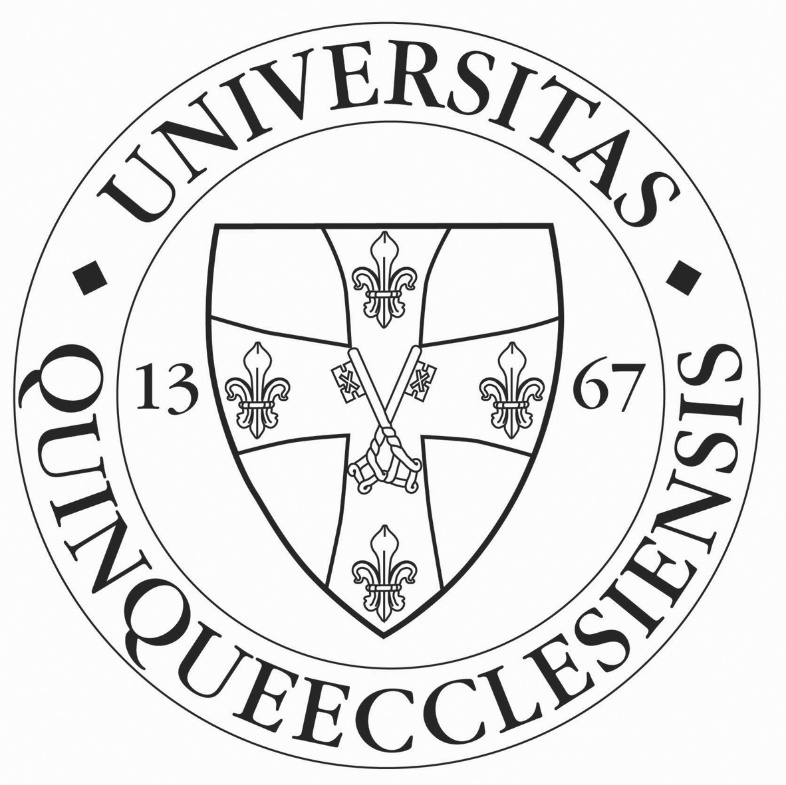 „Higiéniai papírok beszerzése a Pécsi Tudományegyetem részére”az Ajánlati felhívás az Európai Unió Hivatalos Lapjában (TED-en) 2018.03.30. napján, 2018/S 063-139528. számon jelent meg.Ajánlatkérő által az eljáráshoz rendelt hivatkozási szám: PTE-180/2016.I. Fejezet
ÁLTALÁNOS TÁJÉKOZTATÓ AZ ELJÁRÁSBAN RÉSZTVEVŐ GAZDASÁGI SZEREPLŐK RÉSZÉRETISZTELT AJÁNLATTEVŐ!A Pécsi Tudományegyetem (továbbiakban: Ajánlatkérő) nevében ezennel felkérjük, hogy az ajánlati felhívásban, valamint a közbeszerzési dokumentumokban leírtak szerint tegye meg ajánlatát jelen közbeszerzés tárgyát képező árubeszerzés megvalósítására.Az eljárás típusa:A közbeszerzésekről szóló 2015. évi CXLIII. törvény Második Rész 81. § szerinti nyílt közbeszerzési eljárás.A közbeszerzés tárgya: Higiéniai papírok beszerzése a Pécsi Tudományegyetem részéreajánlati rész: Toalett papírok beszerzése a Pécsi Tudományegyetem számáraajánlati rész: Kéztörlő papírok beszerzése a Pécsi Tudományegyetem számáraajánlati rész: Orvosi lepedők beszerzése a Pécsi Tudományegyetem számáraajánlati rész: Környezetbarát higiéniai papírok beszerzése a Pécsi Tudományegyetem számáraajánlati rész: Toalett papírok és kéztörlő papírok beszerzése a Pécsi Tudományegyetem nem pécsi telephelyei számáraKözbeszerzés mennyisége:Higiéniai papírok beszerzése a Pécsi Tudományegyetem részére adásvételi keretszerződés keretében 1-5. ajánlati részben 36 hónap időtartamra, vagy összesen nettó 186.923.078.- HUF keretösszeg erejéig. ajánlati rész: Toalett papírok beszerzése a Pécsi Tudományegyetem számáraajánlati rész: Kéztörlő papírok beszerzése a Pécsi Tudományegyetem számáraajánlati rész: Orvosi lepedők beszerzése a Pécsi Tudományegyetem számáraajánlati rész: Környezetbarát higiéniai papírok beszerzése a Pécsi Tudományegyetem számáraajánlati rész: Toalett papírok és kéztörlő papírok beszerzése a Pécsi Tudományegyetem nem pécsi telephelyei számáraSzerződés teljes értéke mindösszesen (1-5. ajánlati részben) nettó 243.000.000 Ft, melyből a lehívási kötelezettséggel terhelt keretösszeg értéke nettó 186.923.078.- Ft, az opció értéke pedig nettó 56.076.922.- Ft.Ajánlatkérő az 1-5. ajánlati részben adásvételi keretszerződést kíván kötni oly módon, hogy a keretösszegre lehívási kötelezettséget vállal. Amennyiben Ajánlatkérő a szerződés időbeli hatályának lejárta előtt a Keretösszeget kimerítette, jogosult további megrendelések lehívására a keretösszeg 30 %-ának megfelelő keretösszeg erejéig a szerződés időbeli hatálya alatt.A termékek szállítása a szerződés-tervezetben részletesen leírtak szerint, valamint egyedi megrendelésekkel valósul meg.A műszaki leírásban, valamint a szerződés-tervezetben részletesen leírtak szerint az 1., 2., 4. és 5. ajánlati részek vonatkozásában a nyertes Ajánlattevő köteles a Termékek használatához szükséges adagolókat lecserélni és azokat a Szerződés teljes időtartama alatt biztosítani. A megajánlott nettó ajánlati ár az adagolók biztosítását és cseréjét tartalmazza.A szerződés teljesítésére vonatkozó részletes feltételeket és a beszerzésre kerülő termékek pontos leírását a közbeszerzési dokumentumok tartalmazzák.Amennyiben ajánlattevő a műszaki leírásban szereplő termékkel egyenértékű terméket kíván megajánlani, akkor ajánlatához csatolnia kell az egyenértékűséget alátámasztó műszaki leírást vagy egyéb, az egyenértékűséget alátámasztó dokumentumot, különösen, de nem kizárólagosan a gyártótól származó műszaki dokumentációt vagy valamely független, szakmai szervezet minősítését. A szerződés időtartama:A szerződés aláírását követő 36 hónap. A közbeszerzésben résztvevők köre:Azok a szervezetek vagy személyek, akik a közbeszerzési dokumentumokat a Kbt. 57. § (2) bekezdésével összhangban elektronikus úton elkérték, a felhívás VI.3.1. pontjában foglaltaknak megfelelően az eljárásban regisztráltak, továbbá az ajánlati felhívás, valamint a hozzá tartozó közbeszerzési dokumentumokban leírtak alapján benyújtott érvényes ajánlatuk alapján a szerződés teljesítésére alkalmasak.Egyéb rendelkezések:Az Ajánlatkérő jelen eljárásban a többváltozatú (alternatív) ajánlattételt kizárta. Az Ajánlatkérő tárgyi eljárásban részajánlat tételi lehetőséget biztosít.Egyenértékűség: Ajánlatkérő a közbeszerzési eljárás műszaki leírásában leírtakkal minden szempontból egyenértékű termék megajánlását is elfogadja A közbeszerzési eljárás műszaki leírásában és egyéb dokumentumaiban meghatározott gyártmányú vagy eredetű dologra, illetve konkrét eljárásra, amely egy adott gazdasági szereplő termékeit vagy az általa nyújtott szolgáltatást jellemzi, vagy védjegyre, szabadalomra, tevékenységre, személyre, típusra vagy adott származásra vagy gyártási folyamatra történő utalás esetén az ilyen jellegű megnevezés mellé a „vagy azzal egyenértékű” kifejezést is oda kell érteni. A meghatározott gyártmányú vagy eredetű dologra, illetve konkrét eljárásra, amely egy adott gazdasági szereplő termékeit vagy az általa nyújtott szolgáltatást jellemzi, vagy védjegyre, szabadalomra, tevékenységre, személyre, típusra vagy adott származásra vagy gyártási folyamatra való utalás ugyancsak a tárgy egyértelmű beazonosítását szolgálja, az Ajánlatkérő ezekkel egyenértékű minőség biztosítása érdekében tett intézkedéseket is elfogad. Egyenért. típus megajánlása esetén az egyenértékűséget az Ajánlattevő az ajánlatában megfelelő módon, bármely megfelelő eszközzel kell bizonyítsa, hogy az általa javasolt megoldások egyenért. módon megfelelnek a közbeszerzési műszaki leírásában meghatározott követelményeknek. [321/2015. (X.30.) Kr. 46. § (3)-(6) bekezdés].Az egyenértékűséget az Ajánlattevőnek az ajánlatában kell bizonyítania.Amennyiben az ajánlati felhívás és a közbeszerzési dokumentumok között ellentmondás merül fel, úgy az ajánlati felhívásban közölteket kell mérvadónak tekinteni.Ha a közbeszerzési dokumentum konkrét dátumok helyett határidőt tartalmaz, abban az esetben a határidő számításra a Kbt. 48. § (1)-(4) bekezdését kell alkalmazni.A felhívásban és jelen dokumentációban valamennyi órában megadott határidő a magyarországi helyi idő (közép-európai idő – CET) szerint értendő. Az eljárás során felmerülő, az ajánlati felhívásban és közbeszerzési dokumentumokban nem szabályozott kérdések tekintetében a közbeszerzésekről szóló 2015. évi CXLIII. törvény az irányadó.Ajánlatkérő nevében eljáró felelős akkreditált közbeszerzési szaktanácsadók: Dr. Teszlerné Dr. Csécsei Henrietta  (e-mail: csecsei.henrietta@pte.hu, lajstromszám: 00448)Dr. Szabó-Gothard Máté (e-mail: szabo.gothard.mate@pte.hu, lajstromszám: 00952)1. PREAMBULUM1.1 Az Ajánlatkérőnek jelen dokumentáció kiadásával az a célja, hogy a közbeszerzésekről szóló 2015. évi CXLIII. törvény (a továbbiakban Kbt.) alapelveinek legmesszemenőbb mértékig történő biztosításával elősegítse a dokumentációt kiváltó (átvevő) gazdasági szereplők részére a sikeres ajánlattétel lehetőségét.1.2 A dokumentáció tartalmazza azon információk körét, melyek – kiegészítve a felhívás és kapcsolódó jogi szabályozást – hozzájárulnak ahhoz, hogy az ajánlattevők formai, illetőleg tartalmi szempontból érvényes ajánlatot tehessenek.1.3. Az Ajánlatkérő tájékoztatja a gazdasági szereplőket, hogy jelen dokumentáció mellett, a Kbt. és kapcsolódó hazai és közösségi jogszabályok, a Közbeszerzési Hatóság által kiadott jogalkalmazást elősegítő dokumentumok (tájékoztatók, útmutatók, ajánlások) tartalmának, valamint a Közbeszerzési Döntőbizottság irányadó ítélkezési gyakorlatának ismerete is szükséges az érvényes ajánlattételhez.2. AZ ELJÁRÁS NYELVE2.1. Jelen közbeszerzési eljárás kizárólagos hivatalos nyelve: magyar.2.2. Minden idegen nyelvű irat, dokumentum benyújtása esetén az idegen nyelvű dokumentummal együtt annak magyar nyelvű fordítását is be kell nyújtani. Az ajánlatkérő a fordítások esetén ajánlattevő általi felelős magyar fordítást fogad el. A fordítás tartalmának helyességéért az ajánlattevő felel. Ajánlatkérő kizárólag a fordítás szövegét vizsgálja. Az ajánlatkérő elfogadja az eredetileg 2 nyelven készült nyilatkozatokat, iratokat, igazolásokat is.3. A DOKUMENTÁCIÓ ÉS AZ ELJÁRÁST MEGINDÍTÓ FELHÍVÁS, VALAMINT A DOKUMENTÁCIÓ EGYES RÉSZEI TARTALMÁNAK EGYMÁSHOZ VALÓ VISZONYA3.1. Amennyiben az eljárást megindító felhívás és jelen dokumentáció között ellentmondás merül fel, úgy az eljárást megindító felhívásban közölteket kell mérvadónak tekinteni. A Dokumentáció egyes részei vonatkozásában nincs alkalmazható értelmezési sorrend, ezért azok tartalmi ütközése esetén minden esetben módosítás szükséges az egységes értelmezés érdekében. 3.2. Az Ajánlatkérő kifejezetten kéri a gazdasági szereplőket, hogy amennyiben a dokumentációt kiváltó (átvevő) bármely gazdasági szereplő a felhívás egyes részei, a felhívás és a dokumentáció, vagy a dokumentáció egyes részei között ellentmondást észlel, azt haladéktalanul jelezze kiegészítő tájékoztatás keretében az Ajánlatkérő kijelölt képviselőjének. Az Ajánlatkérő ilyen esetben az ellentmondást a Kbt. 52. § (4)-(5) bekezdésével  összhangban, szükség esetén a felhívás és/vagy a dokumentáció módosításával oldja fel.3.3.Az Ajánlatkérő felhívja a gazdasági szereplők figyelmét, hogy az árazatlan költségvetés gazdasági szereplők önálló – ajánlatkérő képviselőjének hozzájárulása nélkül történő – módosítása vagy kiegészítése az ajánlat érvénytelenségét eredményezheti, ezért műszaki szempontú módosítási és/vagy kiegészítési javaslataikat minden esetben kiegészítő tájékoztatásra nyitva álló határidő lejártáig jelezzék az Ajánlatkérő képviselőjének. Az Ajánlatkérő a beérkezett javaslatok alapján – amennyiben a műszaki dokumentáció változtatása szakmailag indokolt – a Dokumentációt a Kbt. 52. § (4)-(5) bekezdésével összhangban módosítja.4. KOMMUNIKÁCIÓ A KÖZBESZERZÉSI ELJÁRÁS SORÁN4.1. Az Ajánlatkérő és a gazdasági szereplők között a közbeszerzési eljárással kapcsolatos minden nyilatkozattétel, illetve minden egyéb kommunikáció írásban – faxon, elektronikusan, postai vagy közvetlen kézbesítés útján – történik a Kbt. 41. § rendelkezéseinek megfelelően. 4.2. A gazdasági szereplők számára javasolt, hogy valamennyi, az eljárás során az Ajánlatkérőnek megküldésre kerülő dokumentumon tüntessék fel az eljárás rövid megnevezését.4.3. Az Ajánlatkérő kéri a gazdasági szereplők képviselőit, hogy az ajánlati felhívás és közbeszerzési dokumentum tartalmával, vagy az eljárással kapcsolatos kérdéseiket minden esetben írásban, az Ajánlatkérő kijelölt kapcsolattartója felé tegyék fel. A cégszerűen vagy meghatalmazott útján aláírt dokumentum mellett – a mielőbbi válaszadás érdekében – az érintett iratot e-mail útján, szerkeszthető formátumban is (pl. .odt., .doc, vagy .docx) javasolt megküldeni.4.4. Az Ajánlatkérő javasolja, hogy az írásbeli kommunikáció zavartalan lebonyolítása érdekében olyan kapcsolattartó(ka)t jelöljenek ki, aki(k) az eljárás teljes időtartama alatt elérhetőek, így az ajánlatkérő által megküldött iratok, információk átvételére minden alkalommal megfelelő időben sor kerülhet. Az Ajánlatkérő felhívja a gazdasági szereplők figyelmét, hogy tárgyi eljárásban több kapcsolattartó személy kijelölésére is lehetőség van. 4.5. Amennyiben a gazdasági szereplő adataiban, a kijelölt kapcsolattartó személyében vagy elérhetőségében változás következik be, annak tényét, illetőleg a továbbiakban irányadó adatokat – azaz a gazdasági szereplő vagy kapcsolattartó megnevezését, illetőleg adatait – haladéktalanul írásban közöljék az Ajánlatkérő képviselőjével. Az Ajánlatkérő a fenti tájékoztatás elmulasztásából vagy a tájékoztatás késedelmes teljesítéséből eredő károkért nem vállal felelősséget. 4.6. Az Ajánlatkérő javasolja továbbá, hogy kapcsolattartási pontként olyan e-mail, illetőleg fax elérhetőséget adjanak meg mely 0-24 óráig működőképes. Az Ajánlatkérő a gazdasági szereplők által használt információs hálózati rendszerek hibájáért nem vállal felelősséget, ebből következően, ha a megküldött üzenet a gazdasági szereplő által használt rendszer hibájából eredően nem érkezik meg a gazdasági szereplőhöz, abban az esetben az ebből származó kárt a gazdasági szereplő viseli.4.7. Ha az elektronikus úton küldött üzenet melléklete nem nyitható meg vagy nem olvasható, az Ajánlatkérő kéri, hogy a hibáról – annak kijavítása érdekében – haladéktalanul értesítsék az Ajánlatkérő kijelölt képviselőjét.4.8. Az Ajánlatkérő kéri a gazdasági szereplőket, hogy a megérkezett, ajánlatkérő vagy képviselője által küldött dokumentumok megérkezéséről minden esetben írásban küldjenek visszajelzést.4.9. Az Ajánlatkérő az ajánlattételi határidőt követően – közös ajánlattétel esetén – a közös ajánlattevőknek szóló értesítést, tájékoztatást, illetve felhívást minden esetben a közös ajánlattevők által kijelölt képviselőnek küldi meg.5. DOKUMENTUMOK TARTALMÁRA JAVASOLT FELTÉTELEK5.1. Az Ajánlatkérő által megadott alábbi feltételek kizárólag az eljárás zavartalan lefolytatását elősegítő javaslatok, nem tartoznak az ajánlatok vagy a gazdasági szereplők által benyújtandó egyéb dokumentumok tartalmi követelményei közé: amennyiben a gazdasági szereplő valamely dokumentumban rövidítést használ (beleértve a jogszabályi hivatkozást is), annak magyarázatát a rövidítést tartalmazó meghatározott részben adja meg,a dokumentumban minden esetben jelöljön meg kapcsolattartót, vagy hivatkozzon a korábbi kapcsolattartóra, ha a dokumentumban a gazdasági szereplőre vonatkozó információkat határoz meg, azokat minden esetben a cégkivonattal, beszámolóval vagy a vállalkozásra/társaságra irányadó egyéb hivatalos irat tartalmával összhangban adja meg, amennyiben a dokumentumban alvállalkozójára vagy alkalmasságot igazoló szereplőre vonatkozó adatot ad meg, annak valóságtartalmáról minden esetben győződjön meg, tekintettel arra, hogy a dokumentumok valóságtartalmáért ajánlattevőként felelősséget vállal, a dokumentációban csatolt, okiratokról készített másolatot olvasható formában indokolt benyújtani (elkerülendő a későbbi hiánypótlást). 6. DOKUMENTUMOK SZEMÉLYES LEADÁSA A GAZDASÁGI SZEREPLŐK RÉSZÉRŐL6.1. A gazdasági szereplő az eljárás során a szükséges dokumentumokat – ha a dokumentum jellege személyes leadást tesz indokolttá – az eljárást megindító felhívásban előírt vagy a Kbt. által meghatározott határidőig köteles benyújtani. A dokumentumok postai feladása vagy futárszolgálat igénybevételével történő benyújtása esetén fennálló kockázatokat (a dokumentumot tartalmazó boríték elveszése, megsérülése, lezártságának megszűnése, a kézbesítés elkésettsége stb.) a gazdasági szereplők viselik. 6.2. A dokumentumok leadásának helyszíne adott esetben eltérhet az Ajánlatkérő hivatalos címétől. Az Ajánlatkérő felhívja a gazdasági szereplők figyelmét, hogy a dokumentumok – különös tekintettel az ajánlatra, hiánypótlásra, felvilágosításra vagy indoklásra – kizárólag a felhívásban vagy a dokumentum benyújtására felhívó tájékoztatóban megadott helyszínen nyújthatók be. 6.3. Az Ajánlatkérő az előzőekre figyelemmel a felhívásban vagy a dokumentumra egyébként irányadó tájékoztatóban megjelölt címtől eltérő helyre történő személyes leadás esetén a dokumentum határidőben történő érkeztetésére felelősséget nem vállal. Hatóságok elérhetőségeiAz Ajánlatkérő javasolja, hogy a gazdasági szereplők ajánlatuk összeállítását – különös tekintettel ajánlati áruk meghatározását – megelőzően tájékozódjanak a teljesítés helyén, az adózásra, a munkavállalók védelmére és munkafeltételekre, a környezetvédelemre, az egészségvédelemre és a fogyatékossággal élők esélyegyenlőségére irányadó feltételekről.Azon Szervezetek (hatóságok) neve és elérhetősége, amelyektől a kötelezettségekről tájékoztatás kérhető a fenti területek kapcsán:II. FEJEZETÚTMUTATÓ AJÁNLATTÉTELHEZ1. DOKUMENTÁCIÓ TARTALMA, A DOKUMENTÁCIÓ GAZDASÁGI SZEREPLŐK ÁLTALI ELLENŐRZÉSE1.1. Jelen dokumentáció magában foglalja az ajánlat elkészítésével kapcsolatban az ajánlattevők részére szükséges információkról szóló tájékoztatást, az ajánlat részeként benyújtandó igazolások, nyilatkozatok jegyzékét (iratjegyzék), az Ajánlatkérő által ajánlott nyilatkozatmintákat, továbbá az eljárás eredményeként megkötendő szerződés tervezetét. 1.2. Az Ajánlatkérő a dokumentáció részeként a gazdasági szereplők rendelkezésére bocsátja továbbá a közbeszerzési a Műszaki Leírást. 1.3. A dokumentációt kiváltó gazdasági szereplő kötelessége, hogy gondosan megvizsgálja a dokumentációban megadott összes utasítást, formai követelményt, kikötést és előírást, illetőleg amennyiben a dokumentáció tartalmával összefüggésben kérdése merülne fel, azt haladéktalanul megküldje az Ajánlatkérő részére. 2. ELJÁRÁSI HATÁRIDŐKA tárgyi eljárásban irányadó határidők, illetőleg időpontok az alábbiak:3. KIEGÉSZÍTŐ TÁJÉKOZTATÁS3.1. Az eljárásban az ajánlati felhívás VI.3.1) pontja alapján regisztrált gazdasági szereplőknek a Kbt. 56. § (1) bekezdése alapján lehetőségük van az ajánlati felhívással, illetve a közbeszerzési dokumentumokkal kapcsolatban magyar nyelven, írásban kiegészítő (értelmező) tájékoztatást kérni. A tájékoztatás iránti kérelmet – a mielőbbi válaszadás érdekében – kérjük elsősorban e-mail útján, szerkeszthető formátumban (pl. .doc, vagy .docx) küldjék meg!3.2. A kiegészítő tájékoztatás kérés beérkezésének határideje: az ajánlattételi határidőt megelőző tizedik nap.A kiegészítő tájékoztatás (ajánlatkérő válaszadás) határideje: az ajánlattételi határidőt megelőző hatodik nap.3.3. Ha a kiegészítő tájékoztatás iránti kérelmet az ajánlattételi határidőt megelőző 6. napnál később nyújtották be, a kiegészítő tájékoztatást az Ajánlatkérő kizárólag akkor adja meg, ha a tájékoztatás elkészítése és megküldése még az ajánlattételi határidő letelte előtt lehetséges.3.4. A gazdasági szereplők kiegészítő tájékoztatást a következő kapcsolattartási pontokon szerezhetnek be:3.5. Ajánlatkérő a válaszokat a Kbt. 56. § (2) és (3) bekezdése szerint a kérés beérkezését követően ésszerű határidőn belül, de legkésőbb az ajánlattételi határidőt megelőző 6. naptári napig az összes ajánlattevő számára írásban (e-mail útján) megküldi. Ha a kiegészítő tájékoztatás iránti kérelmet az ajánlattételi határidőt megelőző 6. naptári napot megelőző 4. naptári napnál később nyújtották be, a kiegészítő tájékoztatást Ajánlatkérőnek nem kötelező megadnia, de megadhatja, amennyiben úgy ítéli meg, hogy a válasz megadása szükséges a megfelelő ajánlattételhez.Kérjük a Tisztelt Ajánlattevőt, hogy a válaszok megérkezéséről a 3.3. pontban megadott kapcsolattartási pontok valamelyikére (fax; e-mail) küldjön visszajelzést!3.6. Az Ajánlatkérő az ajánlattételi határidőt meghosszabbítja, ha Ajánlatkérő a tájékoztatást a 3.4. bekezdés szerinti határidőben nem tudja megadni vagy a kiegészítő tájékoztatással egyidejűleg a közbeszerzési dokumentumokat módosítja. Az Ajánlatkérő a határidő hosszabbítás tényéről a közbeszerzési dokumentumokat kiváltó ajánlattevőket írásban tájékoztatja.3.7. Amennyiben a közbeszerzési dokumentum valamely eleme az ajánlati felhívástól vagy a Kbt. rendelkezéseitől eltér, vagy a közbeszerzési dokumentumon belül ugyanaz az adat több ponton eltérően szerepel, abban az esetben az Ajánlatkérő – ha az ellentmondást vagy többlet előírást maga észleli vagy bármelyik ajánlattevő erre a figyelmét felhívja – a közbeszerzési dokumentum hibás részét kiegészítő tájékoztatás során semmissé nyilvánítja. 3.8. Az Ajánlatkérő jelen eljárás keretében konzultációt vagy helyszíni bejárást nem tart.4. AJÁNLATTEVŐ SZEMÉLYÉRE, ELJÁRÁSBAN AZ AJÁNLATTEVŐ OLDALÁN RÉSZT VEVŐ EGYÉB GAZDASÁGI SZEREPLŐKRE VONATKOZÓ ELŐÍRÁSOKAz Ajánlattevőkre vonatkozó rendelkezések: 4.1. Az Ajánlattevő és alvállalkozója olyan gazdasági és pénzügyi, valamint műszaki, illetve szakmai feltételekkel kell, hogy rendelkezzen, amely alapján alkalmas a jelen közbeszerzés tárgya szerinti szolgáltatás megvalósítására az Ajánlatkérő által meghatározott feltételek szerint. E feltételekre vonatkozó előírásokat az ajánlati felhívás III.1.1.) - III.1.3.) pontjai tartalmazzák. 4.2. Ajánlatkérő a Kbt. 62. § (1)-(2) bekezdésében meghatározott kizáró okok hiányának / műszaki- és szakmai alkalmasság igazolására mellékletben nyilatkozatmintákat bocsát rendelkezésre, és egyben javasolja ezek beépítését a beadandó ajánlati dokumentációba. Felhívjuk az Ajánlattevők figyelmét, hogy az értelemszerűen kitöltött nyilatkozatminták ajánlathoz történő csatolása, csupán szükséges, de nem elégséges feltétele az érvényes ajánlattételnek.4.3. Az ajánlatban a kizáró okok hiányának, valamint az alkalmassági feltételek igazolása kapcsán kötelezően benyújtandó nyilatkozatok és igazolások listáját a közbeszerzési dokumentumok 7. és 13. pontjában található iratjegyzék tartalmazza.4.4. A kizáró okokkal kapcsolatos igazolási módok pontos meghatározását a közbeszerzési eljárásokban az alkalmasság és a kizáró okok igazolásának, valamint a közbeszerzési műszaki leírás meghatározásának módjáról szóló 321/2015. (X.30.) Korm. rendelet tartalmazza. 4.5. A gazdasági szereplő ajánlattevőként a tárgyi közbeszerzési eljárásban (ugyanazon rész tekintetében): nem tehet másik ajánlatot más ajánlattevővel közösen,más ajánlattevő alvállalkozójaként nem vehet részt,más ajánlattevő szerződés teljesítésére való alkalmasságát nem igazolhatja.A tárgyi eljárásban kizárólag azok a gazdasági szereplők tehetnek ajánlatot, akik a dokumentációt elérték és Ajánlatkérőnél regisztráltak.4.7. A gazdasági szereplő nem használhatja fel alkalmassága igazolására azokat az adatokat, amelyek felhasználására jogutódlás eredményeként - a jogelőd kapacitást igazoló szervezetként történő bevonása nélkül - maga lenne jogosult, ha a jogelőd gazdasági szereplő tekintetében az eljárásban alkalmazandó valamely kizáró ok fennáll, vagy - ha a jogelőd megszűnt - megszűnése hiányában fennállna. A gazdasági szereplő ebben az esetben is élhet a Kbt. 64. § szerinti lehetőséggel és felhasználhatja a jogelődnek az alkalmasság igazolására szolgáló adatait, ha a korábban felmerült kizáró okkal összefüggésben igazolja megbízhatóságát.Az alvállalkozókra vonatkozó rendelkezések:4.8. A tárgyi eljárásban alvállalkozónak minősül az a gazdasági szereplő, aki (amely) a közbeszerzési eljárás eredményeként megkötött szerződés teljesítésében az ajánlattevő által bevontan közvetlenül vesz részt, kivéve azon gazdasági szereplőt, amely tevékenységét kizárólagos jog alapján végzi, vagy a szerződés teljesítéséhez igénybe venni kívánt gyártót, forgalmazót, alkatrész vagy alapanyag eladóját, vagy építési beruházás esetén az építőanyag-eladót.4.9. Az Ajánlatkérő előírja, hogy az ajánlatban meg kell jelölni:a közbeszerzésnek azt a részét (részeit), amelynek teljesítéséhez az ajánlattevő alvállalkozót kíván igénybe venni,az ezen részek tekintetében igénybe venni kívánt és az ajánlat már ismert alvállalkozókat.4.10. Az Ajánlatkérő kéri a gazdasági szereplőket, hogy az alvállalkozók bevonásáról, az alvállalkozói igénybevétel tárgyáról és mértékéről a Kbt. – különösen a Kbt. 138. § – rendelkezéseinek figyelembe vételével döntsenek.Az alkalmasságot igazoló szervezetekre (személyekre) vonatkozó rendelkezések:  4.11. Ajánlattevő – a Kbt. 65. § (6)-(9) bekezdésének megfelelően – az előírt alkalmassági követelményeknek bármely más szervezet (vagy személy) kapacitására támaszkodva is megfelelhet, a közöttük fennálló kapcsolat jogi jellegétől függetlenül. Ebben az esetben meg kell jelölni az ajánlatban ezt a szervezetet és az ajánlati felhívás vonatkozó pontjának megjelölésével azon alkalmassági követelményt (követelményeket), melynek igazolása érdekében az ajánlattevő ezen szervezet erőforrására (is) támaszkodik.4.12. Az Ajánlattevőnek – amennyiben a szervezetet (személyt) nem a gazdasági és pénzügyi alkalmasság igazolásához használja fel – csatolnia kell az ajánlatban a kapacitásait rendelkezésre bocsátó szervezet olyan szerződéses vagy előszerződésben vállalt kötelezettségvállalását tartalmazó okiratot, amely alátámasztja, hogy a szerződés teljesítéséhez szükséges erőforrások rendelkezésre állnak majd a szerződés teljesítésének időtartama alatt.4.13. Ha az Ajánlattevő a pénzügyi és gazdasági alkalmasság igazolása érdekében más szervezet kapacitására támaszkodik, és ezen igazolt alkalmassági feltétel nem a teljesítéskor ténylegesen rendelkezésre bocsátható erőforrásokra vonatkozik, abban az esetben az ajánlatában köteles benyújtani az alkalmasság igazolásában részt vevő más szervezet nyilatkozatát, amelyben e más szervezet az ajánlattevő fizetésképtelensége esetére a Ptk. 6:419. §-ban foglaltak szerint kezességet vállal az Ajánlatkérőt az ajánlattevő teljesítésének elmaradásával vagy hibás teljesítésével összefüggésben ért olyan kár megtérítésére, amely más biztosítékok érvényesítésével nem térült meg.4.14. Az ajánlati felhívásban műszaki, illetve szakmai alkalmasság körében előírt, szakemberek rendelkezésre állására vonatkozó követelmény, valamint a releváns szakmai tapasztalatot igazoló referenciákra vonatkozó követelmény teljesítésének igazolására a gazdasági szereplő csak akkor veheti igénybe más szervezet kapacitásait, ha az adott szervezet valósítja meg azt az szolgáltatást, amelyhez e kapacitásokra szükség van. 4.15. A tárgyi eljárásban a Kbt. 65. § (10) bekezdése nem alkalmazandó, azaz a beszerzés tárgya nem tartalmaz olyan beállítási vagy üzembehelyezési műveletet, amely miatt az alkalmasságot igazoló szervezetek vagy alvállalkozók bevonásának korlátozását igényelné. 4.16. A gazdasági szereplő nem használhatja fel alkalmassága igazolására azokat az adatokat, amelyek felhasználására jogutódlás eredményeként - a jogelőd kapacitást igazoló szervezetként történő bevonása nélkül - maga lenne jogosult, ha a jogelőd gazdasági szereplő tekintetében az eljárásban alkalmazandó valamely kizáró ok fennáll, vagy - ha a jogelőd megszűnt - megszűnése hiányában fennállna. A gazdasági szereplő ebben az esetben is élhet a Kbt. 64. § szerinti öntisztázás lehetőségével és felhasználhatja a jogelődnek az alkalmasság igazolására szolgáló adatait, ha a korábban felmerült kizáró okkal összefüggésben igazolja megbízhatóságát.5. KÖZÖS AJÁNLATTÉTEL5.1. Az Ajánlatkérő a közbeszerzési eljárásban történő részvételt nem köti gazdálkodó szervezet alapításához, továbbá a Kbt. 35. § (8) bekezdése alapján rögzíti, hogy a nyertes ajánlattevő(k) számára sem teszi lehetővé gazdálkodó szervezet alapítását.5.2. Amennyiben ajánlattevő nem egyedül, hanem más ajánlattevőkkel közösen nyújt be ajánlatot a közbeszerzési eljárásban, akkor az ajánlathoz csatolnia kell az erre vonatkozó megállapodást, melyet minden közös ajánlattevőnek cégszerűen alá kell írnia.5.3. A közös ajánlattevői megállapodásra vonatkozó tartalmi követelmények:a közös ajánlattevők kötelesek maguk közül egy, a közbeszerzési eljárásban a közös ajánlattevők nevében eljárni jogosult képviselőt megjelölni;a közös ajánlattevők kötelezettséget vállalnak arra, hogy a közös ajánlatot benyújtó gazdasági szereplők személyében az ajánlattételi határidő lejárta után változás nem következik be;a megállapodás tartalmazza, hogy a közös ajánlattevők a szerződés teljesítéséért az ajánlatkérő felé egyetemlegesen felelnek;a megállapodásban a részes felek ismertetik az ajánlatban vállalt kötelezettségek és a munka megosztásának rendjét a közös ajánlattevők között;a részes felek rögzítik a szerződést biztosító mellékkötelezettségek – különösen a biztosítékok – rendelkezésre bocsátására vonatkozó feltételeket (kizárólag abban az esetben, ha az ajánlatkérő a közbeszerzési eljárásban biztosítékot írt elő a szerződés kapcsán);a részes felek ismertetik számlázás rendjét a közös ajánlattevők között (a közös ajánlattevők külön-külön kötelesek a számlázásra);közös ajánlattevő vállalják, hogy a közbeszerzési eljárás eredményeként megkötendő szerződést – amennyiben a nyertes ajánlattevőnek minősülnek – a közös ajánlattevők mindegyike aláírja;a dokumentum tartalmazza, hogy a megállapodás az ajánlat benyújtásának napján érvényes és hatályos, és hatálya, teljesítése, alkalmazhatósága vagy végrehajthatósága nem függ felfüggesztő (hatályba léptető), illetve bontó feltételtől.6. AZ AJÁNLAT FORMAI KÖVETELMÉNYEI6.1. Az ajánlatot az ajánlati felhívást, és a közbeszerzési dokumentumokat – különös tekintettel a részletes szerződési feltételekre – egymással összevetve, mindezek tanulmányozását követően, a jogszabályi rendelkezések (Közbeszerzési Törvény és végrehajtási rendeletei), és az Ajánlatkérő által támasztott követelmények teljes körű figyelembe vételével szükséges elkészíteni.6.2. Ezen felül minden olyan adat, információ beszerzése, amely ajánlatuk összeállításához (pl. igazolások beszerzésének helye és módja) és a szerződéses kötelezettségek elvállalásához szükségesek (szolgáltatás megvalósításához szükséges jogszabályi vagy hatósági előírások) – saját költségükre és saját felelősségükre – az Ajánlattevők feladata. 6.3. Az Ajánlatkérő az ajánlatok bírálatának gyorsabb és zavartalanabb lebonyolítása érdekében kéri a gazdasági szereplőket, hogy az ajánlatukat a dokumentáció részét képező tartalomjegyzék minta (III./2. számú melléklet) alapján állítsák össze. 6.4. A benyújtandó ajánlat formai követelményei a következők:Az ajánlatot egy eredeti nyomtatott és egy elektronikus (CD/DVD/USB adathordozón rögzített) példányban kell benyújtani. Az ajánlat eredeti példányát zsinórral, lapozhatóan össze kell fűzni, a csomót matricával az ajánlat első vagy hátsó lapjához rögzíteni, a matricát le kell bélyegezni, vagy az ajánlattevő részéről erre jogosultnak alá kell írni úgy, hogy a bélyegző, illetőleg az aláírás legalább egy része a matricán legyen, Az ajánlat oldalszámozása eggyel kezdődjön, és oldalanként növekedjen. Elegendő a szöveget vagy számokat vagy képet tartalmazó oldalakat számozni, az üres oldalakat nem kell, de lehet. A címlapot és a hátlapot (ha vannak) nem kell számozni. Az Ajánlatkérő az ettől kis mértékben eltérő számozást (pl. egyes oldalaknál a /A /B oldalszám) is elfogadja, ha a tartalomjegyzékben az egyes iratok helye egyértelműen azonosítható és az iratok helyére egyértelműen lehet hivatkozni. Az ajánlanak tartalomjegyzéket kell tartalmaznia, mely alapján az ajánlatban szereplő dokumentumok oldalszám alapján megtalálhatóak. Az ajánlatban lévő minden dokumentumot (nyilatkozatot) a végén cégszerűen vagy szabályszerűen alá kell írnia a nyilatkozatot tevő gazdálkodó szervezetnél erre jogosult(ak)nak, egyéni vállalkozó esetén az egyéni vállalkozónak. A teljesítésbe bevonni kívánt személyek kötelesek maguk aláírni az őket bemutató, illetve a rendelkezésre állásukat bizonyító iratot (ide nem értve a végzettségüket és műszaki vezetői jogosultságokat igazoló dokumentumokat). Az ajánlat minden olyan oldalát, amelyen – az ajánlat beadása előtt – módosítást hajtottak végre, az adott dokumentumot aláíró személynek vagy személyeknek a módosításnál is kézjeggyel kell ellátni.     6.5. Az Ajánlati Dokumentáció csomagolását – a postai feladáshoz szükséges adatokon kívül – az alábbi felirattal ellátva kell benyújtani:„Ajánlatkérő: Pécsi TudományegyetemKözbeszerzés tárgya: Higiéniai papírok beszerzése a Pécsi Tudományegyetem részéreAjánlattételi határidőig nem bontható fel!”7. AZ AJÁNLAT TARTALMI KÖVETELMÉNYEI7.1. Jelen közbeszerzési eljárásban az ajánlat részeként benyújtandó igazolások és nyilatkozatok a következők:7.2. Az Ajánlatkérő az ajánlati felhívásban előírt tartalmi követelmények kapcsán nyilatkozatmintákat bocsátott a gazdasági szereplők rendelkezésre, és egyben javasolja ezek beépítését a beadandó ajánlatba. A nyilatkozatminták tartalmát az ajánlat összeállításakor a gazdasági szereplők módosíthatják, illetve kiegészíthetik. 7.3. Az Egységes Európai Közbeszerzési Dokumentum benyújtására vonatkozó információk: A közbeszerzési eljárásokban az alkalmasság és a kizáró okok igazolásának, valamint a közbeszerzési műszaki leírás meghatározásának módjáról szóló 321/2015. (X. 30.) Kormányrendelet 2. §-ában foglaltak alapján Ajánlatkérő a Kbt. Második része szerint lefolytatott közbeszerzési eljárásban a közbeszerzési dokumentumokkal együtt elektronikus formában rendelkezésre bocsátja az adott eljáráshoz tartozó Egységes Európai Közbeszerzési Dokumentum (továbbiakban: EEKD) mintáját, amely tartalmazza: az EEKD formanyomtatványa (továbbiakban: formanyomtatvány) I. részében megkövetelt, az eljárás azonosítását szolgáló adatokat, illetve hirdetmény közzététele esetén az Európai Unió Hivatalos Lapjában megjelenő hirdetmény azonosító számát, az eljárás során alkalmazandó kizáró okokat (Kbt. 62. § (1)-(2) bekezdés). A Kbt. 62. § (1) bekezdés a) pont ag) alpontjában, illetve e), f), g), k), l), p) és q) pontjában említett kizáró okokat a formanyomtatvány III. részének „D” szakaszában kell feltüntetni. Ajánlatkérő a fentiekben meghatározott információkon kívül kéri, hogy az ajánlattevő a formanyomtatványon tüntesse fel az ajánlat benyújtásakor már ismert alvállalkozókat, amelyek kapacitására nem támaszkodik. Ajánlatkérő a 321/2015. (X. 30.) Korm. rendelet 2. § (5) bekezdésében foglaltak alapján tájékoztatja az ajánlattevőket (közös ajánlattevőket), hogy a formanyomtatványban megjelölten az alkalmassági követelmények előzetes igazolására elfogadja az érintett ajánlattevő egyszerű nyilatkozatát (IV. rész ALFA), azaz az alkalmassági követelményekre vonatkozó részt nem kell a formanyomtatványban kitölteni. 7.4. Ajánlatkérő az EEKD benyújtásán kívül előírt, csatolt nyilatkozatmintáknak, illetőleg a 321/2015. (X. 30.) Korm. rendelet vonatkozó előírásainak megfelelő tartalmú nyilatkozatokat elfogad. 7.5. Kizáró okok:Az eljárásban nem lehet ajánlattevő, alvállalkozó, és nem vehet részt az alkalmasság igazolásában olyan gazdasági szereplő, akivel szemben a Kbt. 62. § (1)-(2) bekezdésében foglalt kizáró okok bármelyike fennáll.Az eljárásból kizárásra kerül az ajánlattevő, akivel szemben, illetőleg akinek alvállalkozójával és az alkalmasság igazolásában részt vevő, általa az eljárásba bevont gazdasági szereplővel szemben a Kbt. 62. § (1)-(2) bekezdésben szereplő kizáró okok valamelyike fennáll vagy a részéről a kizáró ok az eljárás során következett be [Kbt. 74. § (1)].A 62. § (1) bekezdés b) és f) pontjában említett kizáró okok kivételével bármely egyéb kizáró ok fennállása ellenére az ajánlattevő, részvételre jelentkező, alvállalkozó vagy alkalmasság igazolásában részt vevő gazdasági szereplő nem zárható ki a közbeszerzési eljárásból, amennyiben a Közbeszerzési Hatóság a 188. § (4) bekezdése szerinti -véglegessé vált határozata, vagy annak megtámadására irányuló közigazgatási per esetén a bíróság 188. § (5) bekezdése szerinti - jogerős határozata kimondta, hogy az érintett gazdasági szereplő az ajánlat vagy részvételi jelentkezés benyújtását megelőzően olyan intézkedéseket hozott, amelyek a kizáró ok fennállásának ellenére kellőképpen igazolják a megbízhatóságát. Ha a Közbeszerzési Hatóság a 188. § (4) bekezdése szerinti -véglegessé vált határozata, vagy annak megtámadására irányuló közigazgatási per esetén a bíróság a 188. § (5) bekezdése szerinti - jogerős határozata kimondja az adott kizáró ok hatálya alatt álló gazdasági szereplő megbízhatóságát, az ajánlatkérő mérlegelés nélkül köteles azt elfogadni. A jogerős határozatot a gazdasági szereplő az egységes európai közbeszerzési dokumentummal egyidejűleg köteles benyújtani. [Kbt. 64. §].Igazolási mód:A kizáró okok igazolásának módja tekintetében irányadó: a Kbt. 67. § (1)-(3) bekezdése, a 321/2015. (X.30.) Korm. rendelet 1.§, 3. §-a és a 4. § (1) bekezdése. AT (közös AT) ajánlatában a Kbt. 67. § (1) bekezdés alapján köteles az egységes európai közbeszerzési dokumentumban foglalt nyilatkozatát benyújtani.A kizáró okok fenn nem állását a Kbt. 69. § (4) bekezdése alapján az igazolások benyújtására felhívott gazdasági szereplőnek a 321/2015. (X. 30.) Korm. rend. 8. §, 10. § és 12-16.§ rendelkezései szerint kell igazolnia.A Kbt. 62. § (1) bekezdés k) pont kb) pontja tekintetében az igazolás módja: a Kr. 8. § i) pont ib) alpontjában, valamint a 10. § g) pont gb) alpontjában foglaltak szerint.A Kbt. 62. § (1) bekezdés k) pont kb) pontja tekintetében az igazolás módja: az ajánlattevő, illetve részvételre jelentkező nyilatkozata arról, hogy olyan társaságnak minősül-e, melyet nem jegyeznek szabályozott tőzsdén, vagy amelyet szabályozott tőzsdén jegyeznek; ha az ajánlattevőt vagy részvételre jelentkezőt nem jegyzik szabályozott tőzsdén, a pénzmosás és a terrorizmus finanszírozása megelőzéséről és megakadályozásáról szóló 2017. évi LIII. törvény 3. § 38. pont a)-b) vagy d) alpontja  szerint definiált valamennyi tényleges tulajdonos nevének és állandó lakóhelyének bemutatását tartalmazó nyilatkozatot szükséges benyújtani; ha a gazdasági szereplőnek nincs a 2017. évi LIII. törvény 3. § 38. pont a)-b) vagy d) alpontja szerinti tényleges tulajdonosa, úgy erre vonatkozó nyilatkozatot szükséges csatolni.A Kbt. 62. § (1) bekezdés k) pont kc) pontja tekintetében az igazolás módja: a Kr. 8. § i) pont ib) alpontjában, valamint a 10. § g) pont gc) alpontjában foglaltak szerint.A Kbt. 69. § (4) bekezdése alapján az eljárás eredményéről szóló döntés meghozatalát megelőzően az Ajánlatkérő az értékelési szempontokra figyelemmel legkedvezőbbnek tekinthető Ajánlattevőt, valamint a 69. § (6) bekezdése alapján az értékelési sorrendben a második legkedvezőbb Ajánlattevőt felhívja a kizáró okok, valamint az alkalmassági követelmények tekintetében az Ajánlati felhívásban előírt igazolások benyújtására. A kapacitásait rendelkezésre bocsátó szervezetnek csak az alkalmassági követelmények tekintetében kell az igazolásokat benyújtani.Ajánlatkérő felhívja a figyelmet arra, hogy csak az adott közbeszerzési eljárásra vonatkozóan tett nyilatkozat, igazolás alkalmas arra, hogy ajánlattevőn (közös ajánlattevő), illetőleg a szerződés teljesítéséhez igénybe vett alvállalkozó nem áll a kizáró okok hatálya alatt.Ha az ajánlattevő 321/2015. (X.30.) Kormányrendelet 7. § szerinti - korábbi közbeszerzési eljárásban felhasznált - egységes európai közbeszerzési dokumentumot nyújt be, az ajánlatkérő köteles azt elfogadni, feltéve, hogy az abban foglalt információk megfelelnek a valóságnak, és tartalmazzák az ajánlatkérő által a kizáró okok és az alkalmasság igazolása tekintetében megkövetelt információkat. Az egységes európai közbeszerzési dokumentumban foglalt információk valóságtartalmáért az ajánlattevő felel.Az Ajánlattevőnek a 321/2015. (X.30.) Korm. rendelet 17. § (2) bekezdés alapján az alvállalkozók és adott esetben az alkalmasság igazolásában résztvevő más szervezetek vonatkozásában az nyilatkoznia kell arról, hogy az érintett gazdasági szereplők nem tartoznak a Kbt. 62. § (1)-(2) bekezdése szerinti kizáró okok hatálya alá.A Kbt. 67. § (4) bekezdés alapján az ajánlatban be kell nyújtani az ajánlattevő arra vonatkozó nyilatkozatát, hogy nem vesz igénybe a szerződés teljesítéséhez a 62. § szerinti kizáró okok hatálya alá eső alvállalkozót. A nyilatkozatot akkor is be kell nyújtani, ha az ajánlatkérő az eljárásban nem írta elő a már ismert alvállalkozók megnevezését.A kizáró okokra és az alkalmassági követelményekre vonatkozóan a közbeszerzés megkezdését megelőzően kiállított igazolások is benyújthatóak (felhasználhatóak) mindaddig, ameddig az igazolásokban foglalt tény, illetve adat tartalma valós. Az ajánlatkérő - ellenkező bizonyításig - az adat valóságtartalmát az ajánlattevő erre vonatkozó külön nyilatkozata nélkül vélelmezi. (321/2015. (X.30.) Korm. rendelet 1. § (7) bekezdés). 7.6. Tekintettel a 321/2015. (X. 30.) Korm. rendelet 13. §-ában foglaltakra, folyamatban lévő változásbejegyzési eljárás esetében az ajánlattevő az ajánlatához köteles csatolni cégbírósághoz benyújtott változásbejegyzési kérelmet és az annak érkezéséről a cégbíróság által megküldött igazolást. 7.7. Az ajánlattevők a kizáró okok hiányát, illetőleg a gazdasági és pénzügyi, valamint a műszaki, illetve szakmai alkalmasságot – ide nem érve a Kbt. 69. § szerinti utólagos igazolási kötelezettség teljesítését – a Dokumentáció V. Fejezetének részét képező 4. számú melléklet benyújtásával igazolhatják.7.8. Az Ajánlatkérő az eljárás bírálati szakaszának minél hatékonyabb és gyorsabb lebonyolítása érdekében kéri az ajánlattevőket, hogy a pénzügyi és gazdasági, valamint a műszaki, illetve szakmai alkalmasság körében kizárólag az Ajánlatkérő által rendelkezésre bocsátott nyilatkozatmintát használják, egyéb igazolások (szakemberek dokumentumai, referenciaigazolások) benyújtását mellőzzék. Az Ajánlatkérő az alkalmassági feltételek igazolásához szükséges dokumentumok leadására az eljárás későbbi szakaszában, a Kbt. 69. § szerinti utólagos igazolási kötelezettség teljesítése során kerülhet sor.7.9. A Kbt. 47. § (2) bekezdése alapján – ha jogszabály eltérően nem rendelkezik, a dokumentumok egyszerű másolatban is benyújthatók. Nem elektronikus úton történő ajánlattétel esetén az ajánlat Kbt. 68. § (2) bekezdése szerint benyújtott egy eredeti példányának a Kbt. 66. § (2) bekezdése szerinti nyilatkozat eredeti aláírt példányát kell tartalmaznia.  7.10. A gazdasági szereplő az ajánlatban elkülönített módon elhelyezett, üzleti titkot (ideértve a védett ismeretet is) [Ptk. 2:47. §] tartalmazó iratok nyilvánosságra hozatalát megtilthatja. Az üzleti titkot tartalmazó irat kizárólag olyan információkat tartalmazhat, amelyek nyilvánosságra hozatala a gazdasági szereplő üzleti tevékenysége szempontjából aránytalan sérelmet okozna. A gazdasági szereplő az üzleti titkot tartalmazó, elkülönített irathoz indokolást köteles csatolni, amelyben részletesen alátámasztja, hogy az adott információ vagy adat nyilvánosságra hozatala miért és milyen módon okozna számára aránytalan sérelmet. A gazdasági szereplő által adott indokolás nem megfelelő, amennyiben az általánosság szintjén kerül megfogalmazásra. Az üzleti titokká minősítés részletes feltételeit a Kbt. 44. § (1)-(4) bekezdésének rendelkezései tartalmazzák. 8. AZ AJÁNLATOK BEÉRKEZÉSE, BONTÁSA8.1. Az ajánlatok beérkezésének határidejét, helyét, az ajánlatok bontásának időpontját, helyszínét, valamint a bontással kapcsolatos információkat az ajánlati felhívás IV.2.2) és IV.2.7) pontjai tartalmazzák.8.2. A gazdasági szereplő a benyújtás után ajánlatát módosíthatja, visszavonhatja, esetleg újra beadhatja az ajánlattételi határidő lejártáig. Az ajánlattételi határidő lejártát követően a benyújtott ajánlat az Ajánlatkérő hozzájárulásával sem módosítható.8.3. Az ajánlatokat tartalmazó iratok felbontását az Ajánlatkérő képviselője az ajánlattételi határidő lejártakor kezdi meg, az ajánlati felhívás IV.2.7) pontjában megjelölt helyszínen. 8.4. Felhívjuk az Ajánlattevő figyelmét, hogy az ajánlatok postai feladása vagy futárszolgálat igénybe vételével történő benyújtása esetén fennálló kockázatokat (pl. az ajánlatot tartalmazó boríték elveszése, megsérülése, lezártságának megszűnése, a kézbesítés elkésettsége stb.) az ajánlattevő viseli. Késve érkezett ajánlat a versenyben nem vehet részt!8.5. Az ajánlatok felbontásánál csak az ajánlatkérő, az ajánlattevők, valamint az általuk meghívott személyek, továbbá – a közbeszerzéshez támogatásban részesülő ajánlatkérő esetében – a külön jogszabályban meghatározott szervek képviselői, valamint személyek lehetnek jelen. 8.6. Az Ajánlatkérő az ajánlatok felbontása előtt tájékoztatja a résztvevőket a szerződés teljesítéséhez rendelkezésre álló anyagi fedezet összegéről. Az ajánlat bontásakor az Ajánlatkérő ismerteti a Felolvasólap tartalmát, azaz az ajánlattevő nevét, címét (lakhelyét, székhelyét), valamint azokat a számszerűsíthető adatokat, amelyek az értékelés során számbavételre kerülnek. Amennyiben ajánlatok bontásán a bontáson részvételre jogosult személy azt kéri, Ajánlatkérő az ajánlat ismertetését követően azonnal lehetővé teszi a Felolvasólap tartalmába történő betekintést.8.7. Az ajánlat bontásáról az Ajánlatkérő írásbeli jegyzőkönyvet készít, melyet öt naptári napon belül az összes ajánlattevő részére e-mail útján megküld.9. AJÁNLATI KÖTÖTTSÉG9.1. Az ajánlati kötöttség időtartama: az ajánlattételi határidő lejártának időpontjától számított 60 naptári nap.9.2. Az Ajánlatkérő indokolt esetben az ajánlati kötöttség lejártának időpontját megelőzően írásban felkéri az ajánlattevőket ajánlataiknak meghatározott időpontig történő további fenntartására, az ajánlati kötöttség kiterjesztése legfeljebb az ajánlati kötöttség lejártának eredeti időpontjától számított hatvan napot. Ha bármely ajánlattevő az Ajánlatkérő által megadott határidőben nem nyilatkozik, úgy kell tekinteni, hogy ajánlatát az Ajánlatkérő által megjelölt időpontig fenntartja. Ha valamelyik ajánlattevő az ajánlatát nem tartja fenn, az ajánlati kötöttség lejártának eredeti időpontját követően az Ajánlatkérő eljárás további részében, az értékelés során ajánlatát figyelmen kívül hagyja.9.3. Az ajánlatok elbírálásáról szóló írásbeli összegezésnek az ajánlattevők részére történt megküldése napjától a nyertes ajánlattevő és – a Kbt. 131 § (4) bekezdése szerinti esetben – a második legkedvezőbb ajánlatot tett ajánlattevő ajánlati kötöttsége további 30 nappal meghosszabbodik.10. AZ AJÁNLATOK BÍRÁLATA10.1. Az Ajánlatkérő a beérkező ajánlatok elbírálására, illetőleg értékelésére Bíráló Bizottságot hozott létre. A Bíráló Bizottság az ajánlatok felbontását követően megvizsgálja, hogy az ajánlatok megfelelnek-e a közbeszerzési dokumentumokban (az ajánlati felhívásban, jelen közbeszerzési dokumentumban), valamint a jogszabályokban meghatározott feltételeknek. 10.2. A Bíráló Bizottság az ellenőrzést a Kbt. 69. § és a Kbt. 71. § rendelkezéseivel összhangban végzi. Ha a Bíráló Bizottság az Ajánlatban – a Kbt. 71. § (3) és (7)-(8) bekezdése körébe nem tartozó – hiányosságot állapít meg, hiánypótlást rendel el, továbbá az ajánlatban található nem egyértelmű kijelentések, nyilatkozatok, igazolások tartalmának tisztázása érdekében felvilágosítás kér.10.3. A hiánypótlás és a felvilágosítás tartalmáról az Ajánlatkérő egyidejűleg, közvetlenül, írásban (e-mail útján) tájékoztatja az összes ajánlattevőt, megjelölve a hiánypótlás és/vagy válaszadás határidejét, formai feltételeit, valamint a hiánypótlási dokumentáció benyújtásának módját.10.4. A Bíráló Bizottság a hiánypótlást, illetve a felvilágosítást követően ellenőrzi, hogy az Ajánlatok megfelelnek-e az ajánlati felhívás, a jelen közbeszerzési dokumentum tartalmának, valamint a jogszabályokban meghatározott feltételeknek.  Amennyiben bármely ajánlattevő a Kbt. 71. § (7) bekezdés rendelkezéseit megsérti, vagy ha a hiánypótlást, felvilágosítás megadását nem, vagy nem az előírt határidőben teljesíti, a Bíráló Bizottság kizárólag az eredeti ajánlati példányt veszi figyelembe az elbírálás során.10.5. Az ajánlati felhívásban és/vagy a közbeszerzési dokumentum és/vagy a jogszabályokban meghatározott feltételeknek meg nem felelő ajánlatot az Ajánlatkérő – amennyiben az előírt követelményeknek a hiánypótlást és felvilágosítást követően sem felel meg – a Kbt. 73. § irányadó bekezdése(i) alapján érvénytelenné nyilvánítja. 10.6. Az Ajánlatkérő az ajánlatok elbírálását követően érvénytelenné nyilvánítja az ajánlatot, ha:azt az ajánlattételi, illetve részvételi határidő lejárta után nyújtották be;az ajánlattevőt, részvételre jelentkezőt az eljárásból kizárták;ha az ajánlattevő vagy részvételre jelentkező alvállalkozója, vagy az alkalmasság igazolásában részt vevő szervezet a 62. § (1) bekezdés i) pontja, vagy az adott eljárásban felmerült magatartása alapján j) pontja szerinti kizáró ok miatt kizárásra került;az ajánlattevő vagy részvételre jelentkező nem felel meg a szerződés teljesítéséhez szükséges alkalmassági követelményeknek, vagy nem igazolta megfelelően a követelményeknek való megfelelést;egyéb módon nem felel meg az ajánlati, ajánlati vagy részvételi felhívásban és a közbeszerzési dokumentumokban, valamint a jogszabályokban meghatározott feltételeknek, ide nem értve a részvételi jelentkezés és az ajánlat ajánlatkérő által előírt formai követelményeit;e) pontja alapján érvénytelen különösen az ajánlat, ha:a) azt az ajánlati kötöttség fennállása ellenére az ajánlattevő visszavonta;b) az ajánlattevő az ajánlati biztosítékot határidőre nem vagy az előírt mértéknél kisebb összegben bocsátotta rendelkezésre;c) az ajánlatkérő a felhívásban előre meghatározott egy olyan összeget, amelyet meghaladó árat vagy költséget tartalmazó ajánlatot a bírálat során érvénytelenné fog nyilvánítani, és az ajánlat ezen összeget meghaladja.az ajánlattevő vagy részvételre jelentkezőfa) valamely adatot a 44. § (2)-(3) bekezdésébe ütköző módon minősít üzleti titoknak és ezt az ajánlatkérő hiánypótlási felhívását követően sem javítja; vagyfb) a 44. § (1) bekezdése szerinti indokolás a hiánypótlást követően sem megfelelő.aránytalanul alacsony ellenszolgáltatást vagy más teljesíthetetlen feltételt tartalmaz [72. §]10.7. A Bíráló Bizottság a bírálat első szakaszának lezárását követően értékeli a bírálat során megfelelt (érvénytelenné nem nyilvánított) ajánlatokat. 11. AZ AJÁNLATOK ÉRTÉKELÉSI SZEMPONTJAI, ÉRTÉKELÉS 11.1. Az ajánlatok értékelési szempontja (valamennyi ajánlati rész esetében): legjobb ár-érték arányt megjelenítő szempontok (Kbt. 76. § (1) bekezdés c) pont).1., 2., 4. és 5. rész vonatkozásában: az ajánlat értékelése az alábbi részszempontokon keresztül történik:Az 1. értékelési részszempont – Egyösszegű nettó ajánlati ár: Az ajánlattevőnek a Felolvasólapon a nettó – ÁFA nélkül számított – teljes összegű ajánlati árat kell megajánlania, ezen árnak tartalmaznia kell szerződés teljesítése során felmerülő összes költséget. Az Ajánlattevőnek be kell építenie az ajánlati árába a szerződés teljesítésével kapcsolatos valamennyi költségét, így különösen a szállításhoz kapcsolódó közvetlen (munkabérek, alvállalkozói díjak, stb.) és közvetett (adminisztrációs költségek, stb.) költségeket, valamint minden olyan költséget, mely a szerződés tárgyát képező szállítások hiánytalan ellátásához elengedhetetlenül szükséges. Az Ajánlattevőnek ajánlati árat forintban (HUF) kell megadnia. A megajánlott nettó ajánlati ár az adagolók biztosítását és cseréjét tartalmazza.A 2. értékelési részszempont – Szerződéskötést követően az adagolók teljes mennyiségének cseréje: Ajánlattevőnek a szerződéskötést követően az adagolók teljes mennyiségének cseréjéhez szükséges időtartamot kell megadnia naptári napban.A 3. értékelési részszempont – Öko címkével rendelkező, azzal egyenértékű, vagy környezetbarát termék alkalmazása: ha Ajánlattevő vállalja az előírt műszaki paraméter megvalósítását 10 pontot, amennyiben nem vállalja az előírt műszaki paraméter megvalósítását 0 pontot kap.Amennyiben Ajánlattevő vállalja az előírt műszaki paraméter megvalósítását, abban az esetben figyelemmel a Kbt. 76. § (13) bekezdésére, már az ajánlatban csatolandó Gyártói nyilatkozat arról, hogy a termék újrahasznosított, továbbá, az ISO 14001 vagy az ISO14024 szabványnak megfelel.Ajánlattevői nyilatkozat arra vonatkozóan, hogy a megajánlott termék a Nemzeti Akkreditáló Hatóság nyilvántartásában szerepel, és érvényes akkreditációs nyilvántartási számmal rendelkezik. A nyilatkozat valóságtartalmát a Nemzeti Akkreditáló Hatóság  által fenntartott honlapon (www.nah.gov.hu) Ajánlatkérő ellenőrzi.Az értékelés módszere az 1. értékelési részszempont esetében fordított arányosítás: a részszempont értékelése során a legjobb (legalacsonyabb) ajánlati tartalmi elem maximális pontot kap, a többi pedig, a legjobbhoz viszonyítva arányosítással kerül kiszámításra két tizedesjegy pontossággal, a kerekítés általános szabályai szerint. A pontszámítás képlete: Az értékelés során adható pontszám részszempontonként: 0-10 pont. azaz ahol:P: a vizsgált ajánlati elem adott szempontra vonatkozó pontszámaPmax: a pontskála felső határaPmin: a pontskála alsó határaAlegjobb: a legelőnyösebb ajánlat tartalmi elemeAvizsgált: a vizsgált ajánlat tartalmi eleme.Az értékelés módszere a 2. értékelési részszempont esetében a pontozás: Az Ajánlatkérő az előre kialakított értékelési skála alapján, az egyes ajánlati elemekhez közvetlenül rendeli hozzá az előre meghatározott alsó vagy felső pontértékek közötti megfelelő pontszámot az alábbiak szerint: 2. értékelési szempont esetében: Szerződéskötést követően az adagolók teljes mennyiségének cseréje:1-29 naptári napon belül 10 pont30-59 naptári napon belül 5 pont60-90 naptári napon belül 0 pontA 90 naptári napot meghaladó vállalást tartalmazó ajánlatot Ajánlatkérő a Kbt. 73. § (1) bekezdés e) pontja alapján érvénytelenné nyilvánítja.Amennyiben a nettó ajánlati ár aránytalanul alacsony összeget tartalmaz, abban az esetben az Ajánlatkérő írásban indoklást kér az érintett ajánlattevőtől a kifogásolt ajánlati elem(ek) vonatkozásában. Az indoklás kérés elbírálására a Kbt. 72. § irányadó.  Az egyes értékelési részszempontoknál megszerzett pontszámok a szemponthoz tartozó súlyszámmal beszorzásra, majd a szorzás alapján, az 1-3. értékelési részszemponthoz tartozó kapott értékek összeadásra kerülnek. Az Ajánlatkérő az értékelési szempontokra figyelemmel legkedvezőbbnek tekinthető, illetőleg – ha a Kbt. 69. § (6) bekezdése szerinti körülmény nem áll fenn – az értékelési sorrendben második helyezett ajánlattevőt hívja fel a kizáró okok, illetőleg az alkalmassági feltételek utólagos igazolására.Az értékelés módszere a 3. értékelési részszempont esetében az abszolút értékelés, azaz ha Ajánlattevő vállalja az előírt műszaki paraméter megvalósítását 10 pontot, amennyiben nem vállalja az előírt műszaki paraméter megvalósítását 0 pontot kap.A 3. rész vonatkozásában: az ajánlat értékelése az alábbi részszempontokon keresztül történik:Az 1. értékelési részszempont – Egyösszegű nettó ajánlati ár: Az ajánlattevőnek a Felolvasólapon a nettó – ÁFA nélkül számított – teljes összegű ajánlati árat kell megajánlania, ezen árnak tartalmaznia kell szerződés teljesítése során felmerülő összes költséget. Az Ajánlattevőnek be kell építenie az ajánlati árába a szerződés teljesítésével kapcsolatos valamennyi költségét, így különösen a szállításhoz kapcsolódó közvetlen (munkabérek, alvállalkozói díjak, stb.) és közvetett (adminisztrációs költségek, stb.) költségeket, valamint minden olyan költséget, mely a szerződés tárgyát képező szállítások hiánytalan ellátásához elengedhetetlenül szükséges. Az Ajánlattevőnek ajánlati árat forintban (HUF) kell megadnia.A 2. értékelési részszempont - A termék biztosításának ideje: Ajánlattevőnek a termék egyedi megrendelés kézhezvételétől számított  teljesítés helyére történő szállítási idejét kell megadnia munkanapban.Az értékelés módszere az 1. értékelési részszempont esetében fordított arányosítás: a részszempont értékelése során a legjobb (legalacsonyabb) ajánlati tartalmi elem maximális pontot kap, a többi pedig, a legjobbhoz viszonyítva arányosítással kerül kiszámításra két tizedesjegy pontossággal, a kerekítés általános szabályai szerint. A pontszámítás képlete: Az értékelés során adható pontszám részszempontonként: 0-10 pont. azaz ahol:P: a vizsgált ajánlati elem adott szempontra vonatkozó pontszámaPmax: a pontskála felső határaPmin: a pontskála alsó határaAlegjobb: a legelőnyösebb ajánlat tartalmi elemeAvizsgált: a vizsgált ajánlat tartalmi eleme.Az értékelés módszere a 2. értékelési részszempont esetében a pontozás: Az Ajánlatkérő az előre kialakított értékelési skála alapján, az egyes ajánlati elemekhez közvetlenül rendeli hozzá az előre meghatározott alsó vagy felső pontértékek közötti megfelelő pontszámot az alábbiak szerint: 2. értékelési szempont esetében: A termék biztosításának ideje 1 munkanapon belül 10 pont4 munkanapon belül 5 pont7 munkanapon belül 0 pontA 7 munkanapot meghaladó vállalást tartalmazó ajánlatot Ajánlatkérő a Kbt. 73. § (1) bekezdés e) pontja alapján érvénytelenné nyilvánítja.Amennyiben a nettó ajánlati ár aránytalanul alacsony összeget tartalmaz, abban az esetben az Ajánlatkérő írásban indoklást kér az érintett ajánlattevőtől a kifogásolt ajánlati elem(ek) vonatkozásában. Az indoklás kérés elbírálására a Kbt. 72. § irányadó.  Az egyes értékelési részszempontoknál megszerzett pontszámok a szemponthoz tartozó súlyszámmal beszorzásra, majd a szorzás alapján, az 1-3. értékelési részszemponthoz tartozó kapott értékek összeadásra kerülnek. Az Ajánlatkérő az értékelési szempontokra figyelemmel legkedvezőbbnek tekinthető, illetőleg – ha a Kbt. 69. § (6) bekezdése szerinti körülmény nem áll fenn – az értékelési sorrendben második helyezett ajánlattevőt hívja fel a kizáró okok, illetőleg az alkalmassági feltételek utólagos igazolására.11.4. Összesítés:11.4.1. Ezt követően az egyes értékelési részszempontok szerinti tartalmi elemekre kapott pontszámok a súlyszámokkal megszorzásra kerülnek. Ajánlatkérő a legmagasabb pontszámot elérő érvényes Ajánlattevőt hirdeti ki az eljárás nyerteseként.11.4.2. Ajánlatkérő az ajánlatok elbírálásának végeredményét a Kbt. 70. § (1) bekezdésében meghatározott határidőn belüli írásban hirdeti ki. Az ajánlatkérő az eredményről szóló írásbeli tájékoztatás időpontját – indokolt esetben, legfeljebb a Kbt. 70. § (2) bekezdésében meghatározott időpontig – elhalaszthatja. Az értékelési határidő módosításáról, és annak indokáról az eredeti határidő lejárta előtt az összes ajánlattevőt egyidejűleg, közvetlenül, írásban köteles tájékoztatni. Az Ajánlatkérő ebben az esetben felkéri az ajánlattevőket ajánlataiknak meghatározott időpontig történő további fenntartására. Amennyiben az ajánlattevő az Ajánlatkérő által megadott határidőben nem nyilatkozik, úgy kell tekinteni, hogy ajánlatát az ajánlatkérő által megjelölt időpontig fenntartja. Amennyiben valamelyik ajánlattevő ajánlatát nem tartja fenn, az Ajánlatkérő az ajánlati kötöttség lejártának eredeti időpontját követően az eljárás további részében az értékelés során ajánlatát figyelmen kívül hagyja.11.4.3. Az Ajánlatkérő jogosult közjegyző jelenlétében sorsolást tartani és a sorsolás alapján kiválasztott ajánlattevőt az eljárás nyertesének nyilvánítani, ha a gazdaságilag legelőnyösebb ajánlat a Kbt. 77. § (5) bekezdése alkalmazásával nem állapítható meg.11.4.4. Az Ajánlatkérő az értékelési szempontokra figyelemmel legkedvezőbbnek tekinthető, illetőleg – ha a Kbt. 69. § (6) bekezdése szerinti körülmény nem áll fenn – az értékelési sorrendben második helyezett ajánlattevőt hívja fel a kizáró okok, illetőleg az alkalmassági feltételek utólagos igazolására.12. UTÓLAGOS IGAZOLÁSI KÖTELEZETTSÉG12.1. Az Ajánlatkérő képviselője az eljárás eredményéről szóló döntés meghozatalát megelőzően a Kbt. 69. § (4) bekezdése alapján az értékelési szempontokra figyelemmel legkedvezőbbnek tekinthető, illetőleg – ha a Kbt. 69. § (6) bekezdése szerinti körülmény nem áll fenn – az értékelési sorrendben második helyezett ajánlattevőt megfelelő határidő tűzésével felhívja a kizáró okok, az alkalmassági követelmények tekintetében az ajánlati felhívásban előírt igazolások benyújtására. A kapacitásait rendelkezésre bocsátó szervezetek kizárólag az alkalmassági követelmények tekintetében kötelesek az igazolásokat benyújtani. E szervezetnek - kizárólag az alkalmassági követelmények tekintetében - az előírt igazolási módokkal azonos módon kell igazolnia az adott alkalmassági feltételnek történő megfelelést. [Kbt. 67.§ (3) bekezdés]Amennyiben az ajánlattevő az igazolásokat korábban benyújtotta, az Ajánlatkérő nem hívja fel az ajánlattevőt az igazolások ismételt benyújtására, hanem úgy tekinti, mintha a korábban benyújtott igazolásokat az Ajánlatkérő felhívására nyújtották volna be - és szükség szerint hiánypótlást rendel el vagy felvilágosítást kér.12.2. Az utólagos igazolási kötelezettség körében a felkért gazdasági szereplő részéről benyújtandó igazolások és nyilatkozatok az alábbi iratjegyzék szerint a következők.12.3. Az utólagos igazolási kötelezettségre az ajánlati felhívásban, a Kbt. 69. § (4)-(10) bekezdésében, a 321/2015. (X. 30.) Korm. rendeletben foglaltak irányadók. Tekintettel a 321/2015. (X. 30.) Korm. rendelet 1. § (7) bekezdésére, a kizáró okokra és az alkalmassági követelményekre vonatkozóan a közbeszerzés megkezdését megelőzően kiállított igazolások is benyújthatóak (felhasználhatóak) mindaddig, ameddig az igazolásokban foglalt tény, illetve adat tartalma valós. Az ajánlatkérő - ellenkező bizonyításig - az adat valóságtartalmát az ajánlattevő erre vonatkozó külön nyilatkozata nélkül vélelmezi.12.5. A Bíráló Bizottság az utólagos igazolási kötelezettség körében benyújtott dokumentumokat a közbeszerzési dokumentum II./11. pontban leírt feltételek szerint megvizsgálja, szükség esetén hiánypótlást vagy felvilágosítást kér.  Az ajánlati felhívásban és/vagy a közbeszerzési dokumentumban és/vagy a jogszabályokban meghatározott feltételeknek meg nem felelő ajánlatot az Ajánlatkérő – amennyiben az előírt követelményeknek a hiánypótlást és felvilágosítást követően sem felel meg – a Kbt. 73. § irányadó bekezdése(i) alapján érvénytelenné nyilvánítja.12.6. Az utólagos igazolási kötelezettség körében a nyilatkozatminták használata és az üzleti titokká minősítés kapcsán a közbeszerzési dokumentum II./7. pontjában foglaltak irányadók.13. EREDMÉNYRŐL SZÓLÓ ÍRÁSBELI TÁJÉKOZTATÁS13.1. Ajánlatkérő az ajánlatok elbírálásának végeredményét az ajánlati kötöttség időtartamán – vagy meghosszabbított időtartamán – belül írásban hirdeti ki.13.2. Ajánlatkérő a Kbt. 79. § (2) bekezdése alapján írásbeli összegezést készít az ajánlatokról és azt faxon vagy e-mail útján vagy – amennyiben elektronikus levélcímét vagy telefax elérhetőségét nem adta meg – postai úton küldi meg Ajánlattevők számára.13.3. Eredményes eljárás esetén Ajánlatkérő a gazdaságilag legelőnyösebb ajánlatot adó nyertes Ajánlattevővel – vagy a Kbt. 131. § (4) bekezdése szerinti körülmények fennállása esetén a második legkedvezőbb ajánlatot tevő szervezettel – köti meg a szerződést. 13.4. Jelen közbeszerzési eljárást az Ajánlatkérő eredménytelenné nyilvánítja, ha: nem nyújtottak be ajánlatot;kizárólag érvénytelen ajánlatot nyújtottak be;az eljárásban benyújtott minden ajánlat tekintetében lejárt az ajánlati kötöttség és egyetlen ajánlattevő sem tartja fenn ajánlatát.13.5. Jelen közbeszerzési eljárást az Ajánlatkérő eredménytelenné nyilváníthatja, ha:a szerződés megkötésére vagy teljesítésére képtelenné vált vagy a szerződéstől való elállásnak vagy a szerződés felmondásának lenne helye [53. § (4)-(6) bekezdés];a – Kbt. 75. § (4) bekezdésben foglaltak szerint igazolható - rendelkezésére álló anyagi fedezet összege nem elegendő a szerződés megkötéséhez az értékelés alapján legkedvezőbb ajánlatot tett ajánlattevővel;valamelyik ajánlattevő az eljárás tisztaságát vagy a többi ajánlattevő érdekeit súlyosan sértő cselekményt követ el;a Közbeszerzési Döntőbizottság megsemmisíti az ajánlatkérő valamely döntését, és az ajánlatkérő új közbeszerzési eljárás lefolytatását határozza el vagy eláll az eljárás lefolytatásának szándékától, az ajánlatkérő azonban nem nyilváníthatja eredménytelennek az eljárást akkor, ha a jogszerűtlen eljárást lezáró döntés megsemmisítését követően jogszerű döntés meghozatalával az eljárás jogszerűsége helyreállítható;a hirdetmény nélküli tárgyalásos eljárás kivételével - egy szakaszból álló eljárásban vagy több szakaszból álló eljárás ajánlattételi (párbeszéd) szakaszában nem nyújtottak be az ajánlattételi határidőben legalább két ajánlatot (megoldási javaslatot), vagy több szakaszból álló eljárás részvételi szakaszában a részvételi határidőben legalább két részvételi jelentkezést;a közbeszerzéshez támogatást nyújtó vagy a közbeszerzések jogszabályban előírt folyamatba épített ellenőrzését végző szerv megállapítása szerint súlyos jogsértés történt, és a közbeszerzési eljárás szabályai szerint ajánlatkérőnek már nincs lehetősége az eljárás jogszerűségét helyreállítani.14. SZERZŐDÉSKÖTÉS15.1. Az Ajánlatkérő az eredményről szóló írásbeli tájékoztatást követően, a Kbt. 131. § (5)-(6) bekezdése szerinti határidőn belül, a Kbt. 131. § (1) bekezdése alapján köt szerződést a nyertes Ajánlattevővel vagy a Kbt. 131. § (4) bekezdése szerinti esetben a nyertes ajánlatot követő legelőnyösebb ajánlatot benyújtó szervezettel.15.2. A nyertes Ajánlattevő köteles az Ajánlatkérővel szerződést kötni az ajánlati felhívás szerinti időpontban a Kbt. 131. § alapján, valamint a közbeszerzési dokumentumban megadott forma, feltételek és az ajánlatának tartalma szerint.15.3. Amennyiben az Ajánlattevő nem írja alá a szerződést a fenti időpontban, akkor ezt az Ajánlatkérő az Ajánlattevő visszalépésének tekinti, anélkül azonban, hogy az Ajánlatkérő fenntarthatna magának bármiféle kártérítési igényt az Ajánlattevő e mulasztásának tekintetében.15.4. Amennyiben a nyertes Ajánlattevővel a szerződéskötés a Kbt. 131. § (4) bekezdése szerinti körülmény fennállása miatt meghiúsul, akkor az Ajánlatkérő jogosult a következő – második – gazdaságilag legelőnyösebb Ajánlatot tevőnek minősített Ajánlattevővel szerződést kötni amennyiben ezen szervezetet (személyt) az Ajánlatkérő az írásbeli összegezésben megjelölte.15.5. Tekintettel arra, hogy a Kbt. 43. § (1) bekezdés d) pontja alapján az Ajánlatkérő a szerződéskötést követően haladéktalanul köteles közzétenni a Közbeszerzési Hatóság által működtetett Közbeszerzési Adatbázisban a közbeszerzési eljárás alapján megkötött szerződéseket, a szerződés aláírására kizárólag Ajánlatkérő következő címén van lehetősége ajánlattevőnek: Pécsi Tudományegyetem Kancellária, Közbeszerzési Igazgatóság, Szerződéselőkészítő Osztály, 7633 Pécs, Szántó Kovács János u. 1/b. III. emelet 318. számú iroda.A szerződés aláírásának időpontját Ajánlatkérő az eredményhirdetést követően egyezteti a nyertes ajánlattevővel. III. FEJEZET
MŰSZAKI LEÍRÁSMŰSZAKI LEÍRÁS Higiéniai papírok beszerzése a Pécsi Tudományegyetem részérerész: Toalett papírok beszerzése a Pécsi Tudományegyetem számáraKözbeszerzés rövid meghatározása: Adásvételi keretszerződés keretében toalett papírok szállítása 36 hónap időtartamra, vagy a nettó 61.538.462.- Ft keretösszeg teljesüléséig.Szerződés teljes értéke mindösszesen nettó 80.000.000 Ft, melyből a lehívási kötelezettséggel terhelt keretösszeg értéke nettó 61.538.462.- Ft, az opció értéke pedig nettó 18.461.538.- Ft. Ajánlatkérő adásvételi keretszerződést kíván kötni oly módon, hogy a keretösszegre lehívási kötelezettséget vállal. Amennyiben Ajánlatkérő a szerződés időbeli hatályának lejárta előtt a Keretösszeget kimerítette, jogosult további megrendelések lehívására a keretösszeg 30 %-ának megfelelő keretösszeg erejéig a szerződés időbeli hatálya alatt.Várható becsült mennyiség a szerződés teljes időtartamára vonatkozóan, az opciós részt is beleszámolva: 345.000 tekercs toalett papír (tájékoztató jelleggel).Teljesítés helye: PTE Központi raktár - 7624 Pécs, Kürt utca 4.A Pécsi Tudományegyetem Központi Raktárában az áruátvétel hétköznapokon 7:00 – 15:00 között történik.Termék megnevezése: Toalett papír mini 2 rétegűMűszaki jellemzők:Az ajánlattevő köteles az egyedi megrendelésekben meghatározott árut teljesítés helyére szállítani, az árut szállítóeszközről lerakodni-, tételek átadás/átvétele-, minőségi-, mennyiségi ellenőrzést elvégezni, valamint az esetleges kifogásemelést rögzíteni és kezelni.A nettó ajánlati árAz Ajánlattevőnek be kell építenie az ajánlati árába a szerződés teljesítésével kapcsolatos valamennyi költségét, így különösen a termék árát,az Egyetem telephelyein található adagolók cseréjét az ajánlatukban meghatározott termék tárolására alkalmas adagolókra,az adagolók leszedését és leadását a Központi Raktárban,az új adagolók felszerelését,a felszerelt új adagolók karbantartási és javítási díját,az árubeszerzés lebonyolításához kapcsolódó közvetlen (munkabérek, az áru teljesítés helyére történő szállítás költsége, stb.) költségeket,és közvetett (adminisztrációs költségek, a termék forgalmazásával kapcsolatos költségek és közterhek (vámok-, illetékek stb.) költségeket, valamint minden olyan költséget, mely a szerződés tárgyát képező árubeszerzés hiánytalan ellátásához elengedhetetlenül szükséges.Az Ajánlat készítésekor az Ajánlattevőnek figyelembe kell vennie a kifizetés feltételeit, valamint az árubeszerzés teljes költségét (minden olyan költséget, mely a munka szerződésszerű megvalósításához szükséges) a Szerződés teljes időtartamára vonatkozóan.Az adagolók cseréje:Az ajánlattevő köteles az adagolók cseréjét a szerződés aláírását követő 90 napon belül elvégezni. Az adagolók cseréjének időtartama értékelési szempont. Az egyetemen jelenleg megtalálható adagolók listáját a Műszaki leírás 2. számú melléklete tartalmazza. A lista tájékoztató jellegű, az ajánlat összeállításának megkönnyítése érdekében került a csatolásra, a darabszámokban esetleges eltérések előfordulhatnak.A műszaki leírásban, valamint a szerződés-tervezetben részletesen leírtak szerint a nyertes Ajánlattevő köteles a Termékek használatához szükséges adagolókat lecserélni, és azokat a Szerződés teljes időtartama alatt biztosítani. A megajánlott nettó ajánlati ár az adagolók biztosítását és cseréjét tartalmazza.Öko-címke, azzal egyenértékű, vagy környezetbarát termék: Az öko-címke, azzal egyenértékű, vagy környezetbarát termék megajánlása értékelési szempont.Ajánlatkérő a környezetbarát termék védjegyeknek, öko-címkéknek a termékkel szembeni követelményei alatt az alábbiakban részletezett követelmények valamelyikének teljesülését érti.Termék tervezési szakasz: multifunkcionális termék, anyagok illesztése, újrahasznosíthatóság, funkcionális optimalizálás;Anyagok kiválasztásának szakasza: nyersanyagok kiválasztása (megújuló vagy nem), tisztább anyagok használata, újrahasznosított anyagok használata, alacsony energiatartalom;Első termelési szakasz: anyag- és energiatakarékos technológiák, alternatív technológiák, emissziók és hulladék csökkentése, személyzet egészsége és biztonsága;Végső termelési szakasz: anyag- és energiatakarékos technológiák, alternatív technológiák, emissziók és hulladék csökkentése, személyzet egészsége és biztonsága.A öko-címke, környezetbarát védjegyekről részletesen a http://okocimke.kvvm.hu/public_hun/index.html oldalon.További információk a következő oldalon állnak rendelkezésre:Vonatkozó jogszabályok:a környezet védelmének általános szabályairól szóló 1995. évi LIII. törvény,a környezetbarát, környezetkímélő megkülönböztető jelzés használatának feltételrendszeréről szóló 29/1997. (VIII. 29.) KTM rendelet,ökocímkézés hazai jogszabályi hátteréről szóló 9/2004. (V.25.) KvVM rendelet,Az Európai Parlament és a Tanács 66/2010/EK rendelete (2009. november 25.) az uniós ökocímkérőla környezetvédelmi vezetési és hitelesítési rendszerben (EMAS) részt vevő szervezetek nyilvántartásáról szóló 308/2010. (XII. 23.) Korm. rendeletrész: Kéztörlő papírok beszerzése a Pécsi Tudományegyetem számáraKözbeszerzés rövid meghatározása: Adásvételi keretszerződés keretében kéztörlő papírok szállítása 36 hónap időtartamra, vagy a nettó 84.615.385.- Ft keretösszeg teljesüléséig.Szerződés teljes értéke mindösszesen nettó 110.000.000 Ft, melyből a lehívási kötelezettséggel terhelt keretösszeg értéke nettó 84.615.385.- Ft, az opció értéke pedig nettó 25.384.615.- Ft.Ajánlatkérő adásvételi keretszerződést kíván kötni oly módon, hogy a keretösszegre lehívási kötelezettséget vállal. Amennyiben Ajánlatkérő a szerződés időbeli hatályának lejárta előtt a Keretösszeget kimerítette, jogosult további megrendelések lehívására a keretösszeg 30 %-ának megfelelő keretösszeg erejéig a szerződés időbeli hatálya alatt.Várható becsült mennyiség a szerződés teljes időtartamára vonatkozóan, az opciós részt is beleszámolva: 450.000 csomag hajtogatott papírtörlő, 41.100 tekercs papírtörlő (tájékoztató jelleggel) Teljesítés helye: PTE Központi raktár - 7624 Pécs, Kürt utca 4.A Pécsi Tudományegyetem Központi Raktárában az áruátvétel hétköznapokon 7:00 – 15:00 között történik.Termék megnevezése: V hajtogatott papírtörlőMűszaki jellemzők:Termék megnevezése: háztartási papírtörlőMűszaki jellemzők:Termék megnevezése: hengeres papírtörlő midiMűszaki jellemzők:Termék megnevezése: hengeres papírtörlő miniMűszaki jellemzők:Termék megnevezése: tekercses papírtörlő automata adagolóhozMűszaki jellemzők:Termék megnevezése: ipari kéztörlőMűszaki jellemzők:Az ajánlattevő köteles az egyedi megrendelésekben meghatározott árut teljesítés helyére szállítani, az árut szállítóeszközről lerakodni-, tételek átadás/átvétele-, minőségi-, mennyiségi ellenőrzést elvégezni, valamint az esetleges kifogásemelést rögzíteni és kezelni.A nettó ajánlati árAz Ajánlattevőnek be kell építenie az ajánlati árába a szerződés teljesítésével kapcsolatos valamennyi költségét, így különösen a termék árát,az Egyetem telephelyein található adagolók cseréjét az ajánlatukban meghatározott termék tárolására alkalmas adagolókra,az adagolók leszedését és leadását a Központi Raktárban,az új adagolók felszerelését,a felszerelt új adagolók karbantartási és javítási díját,az árubeszerzés lebonyolításához kapcsolódó közvetlen (munkabérek, az áru teljesítés helyére történő szállítás költsége, stb.) költségeket,és közvetett (adminisztrációs költségek, a termék forgalmazásával kapcsolatos költségek és közterhek (vámok-, illetékek stb.) költségeket, valamint minden olyan költséget, mely a szerződés tárgyát képező árubeszerzés hiánytalan ellátásához elengedhetetlenül szükséges.Az Ajánlat készítésekor az Ajánlattevőnek figyelembe kell vennie a kifizetés feltételeit, valamint az árubeszerzés teljes költségét (minden olyan költséget, mely a munka szerződésszerű megvalósításához szükséges) a Szerződés teljes időtartamára vonatkozóan.Az adagolók cseréje:Az ajánlattevő köteles az adagolók cseréjét a szerződés aláírását követő 90 napon belül elvégezni. Az adagolók cseréjének időtartama értékelési szempont. Az egyetemen jelenleg megtalálható adagolók listáját a Műszaki leírás 2. számú melléklete tartalmazza. A lista tájékoztató jellegű, az ajánlat összeállításának megkönnyítése érdekében került a csatolásra, a darabszámokban esetleges eltérések előfordulhatnak.A műszaki leírásban, valamint a szerződés-tervezetben részletesen leírtak szerint a nyertes Ajánlattevő köteles a Termékek használatához szükséges adagolókat lecserélni, és azokat a Szerződés teljes időtartama alatt biztosítani. A megajánlott nettó ajánlati ár az adagolók biztosítását és cseréjét tartalmazza.Öko-címke, azzal egyenértékű, vagy környezetbarát termék: Az öko-címke, azzal egyenértékű, vagy környezetbarát termék megajánlása értékelési szempont.Ajánlatkérő a környezetbarát termék védjegyeknek, öko-címkéknek a termékkel szembeni követelményei alatt az alábbiakban részletezett követelmények valamelyikének teljesülését érti.Termék tervezési szakasz: multifunkcionális termék, anyagok illesztése, újrahasznosíthatóság, funkcionális optimalizálás;Anyagok kiválasztásának szakasza: nyersanyagok kiválasztása (megújuló vagy nem), tisztább anyagok használata, újrahasznosított anyagok használata, alacsony energiatartalom;Első termelési szakasz: anyag- és energiatakarékos technológiák, alternatív technológiák, emissziók és hulladék csökkentése, személyzet egészsége és biztonsága;Végső termelési szakasz: anyag- és energiatakarékos technológiák, alternatív technológiák, emissziók és hulladék csökkentése, személyzet egészsége és biztonsága.A öko-címke, környezetbarát védjegyekről részletesen a http://okocimke.kvvm.hu/public_hun/index.html oldalon.További információk a következő oldalon állnak rendelkezésre:Vonatkozó jogszabályok:a környezet védelmének általános szabályairól szóló 1995. évi LIII. törvény,a környezetbarát, környezetkímélő megkülönböztető jelzés használatának feltételrendszeréről szóló 29/1997. (VIII. 29.) KTM rendelet,ökocímkézés hazai jogszabályi hátteréről szóló 9/2004. (V.25.) KvVM rendelet,Az Európai Parlament és a Tanács 66/2010/EK rendelete (2009. november 25.) az uniós ökocímkérőla környezetvédelmi vezetési és hitelesítési rendszerben (EMAS) részt vevő szervezetek nyilvántartásáról szóló 308/2010. (XII. 23.) Korm. rendeletrész: Orvosi lepedők beszerzése a Pécsi Tudományegyetem számáraKözbeszerzés rövid meghatározása: Adásvételi keretszerződés keretében orvosi lepedők szállítása 36 hónap időtartamra, vagy a nettó 20.000.000.- Ft keretösszeg teljesüléséig.Szerződés teljes értéke mindösszesen nettó 26.000.000 Ft, melyből a lehívási kötelezettséggel terhelt keretösszeg értéke nettó 20.000.000.- Ft, az opció értéke pedig nettó 6.000.000.- Ft.Ajánlatkérő adásvételi keretszerződést kíván kötni oly módon, hogy a keretösszegre lehívási kötelezettséget vállal. Amennyiben Ajánlatkérő a szerződés időbeli hatályának lejárta előtt a Keretösszeget kimerítette, jogosult további megrendelések lehívására a keretösszeg 30 %-ának megfelelő keretösszeg erejéig a szerződés időbeli hatálya alatt.Várható becsült mennyiség a szerződés teljes időtartamára vonatkozóan, az opciós részt is beleszámolva: 21.810 tekercs orvosi lepedő (tájékoztató jelleggel)Teljesítés helye: PTE Központi raktár - 7624 Pécs, Kürt utca 4.A Pécsi Tudományegyetem Központi Raktárában az áruátvétel hétköznapokon 7:00 – 15:00 között történik.Termék megnevezése: Orvosi lepedő 50 cm-esMűszaki jellemzők:Termék megnevezése: Orvosi lepedő 60 cm-esMűszaki jellemzők:Termék megnevezése: Orvosi lepedő 60 cm-es PE bevonatosMűszaki jellemzők:Az ajánlattevő köteles az egyedi megrendelésekben meghatározott árut teljesítés helyére szállítani, az árut szállítóeszközről lerakodni-, tételek átadás/átvétele-, minőségi-, mennyiségi ellenőrzést elvégezni, valamint az esetleges kifogásemelést rögzíteni és kezelni.A nettó ajánlati árAz Ajánlattevőnek be kell építenie az ajánlati árába a szerződés teljesítésével kapcsolatos valamennyi költségét, így különösen a termék árát,az árubeszerzés lebonyolításához kapcsolódó közvetlen (munkabérek, az áru teljesítés helyére történő szállítás költsége, stb.) költségeket,és közvetett (adminisztrációs költségek, a termék forgalmazásával kapcsolatos költségek és közterhek (vámok-, illetékek stb.) költségeket, valamint minden olyan költséget, mely a szerződés tárgyát képező árubeszerzés hiánytalan ellátásához elengedhetetlenül szükséges.Az Ajánlat készítésekor az Ajánlattevőnek figyelembe kell vennie a kifizetés feltételeit, valamint az árubeszerzés teljes költségét (minden olyan költséget, mely a munka szerződésszerű megvalósításához szükséges) a Szerződés teljes időtartamára vonatkozóan.rész: Környezetbarát higiéniai papírok beszerzése a Pécsi Tudományegyetem számáraKözbeszerzés rövid meghatározása: Adásvételi keretszerződés keretében környezetbarát higiéniai papírok szállítása 36 hónap időtartamra, vagy a nettó 14.615.385.- Ft keretösszeg teljesüléséig.Szerződés teljes értéke mindösszesen nettó 19.000.000 Ft, melyből a lehívási kötelezettséggel terhelt keretösszeg értéke nettó 14.615.385.- Ft, az opció értéke pedig nettó 4.384.615.- Ft.Ajánlatkérő adásvételi keretszerződést kíván kötni oly módon, hogy a keretösszegre lehívási kötelezettséget vállal. Amennyiben Ajánlatkérő a szerződés időbeli hatályának lejárta előtt a Keretösszeget kimerítette, jogosult további megrendelések lehívására a keretösszeg 30 %-ának megfelelő keretösszeg erejéig a szerződés időbeli hatálya alatt.Várható becsült mennyiség a szerződés teljes időtartamára vonatkozóan, az opciós részt is beleszámolva 37.500 tekercs 100%-osan környezetbarát toalett papír, 52.500 csomag 100%-osan környezetbarát hajtogatott papírtörlő (tájékoztató jelleggel) Teljesítés helye: PTE Központi raktár - 7624 Pécs, Kürt utca 4.A Pécsi Tudományegyetem Központi Raktárában az áruátvétel hétköznapokon 7:00 – 15:00 között történik.Termék megnevezése: 100%-osan környezetbarát toalett papír mini 2 rétegűMűszaki jellemzők:Termék megnevezése: 100%-osan környezetbarát V hajtogatott papírtörlőMűszaki jellemzők:Az ajánlattevő köteles az egyedi megrendelésekben meghatározott árut teljesítés helyére szállítani, az árut szállítóeszközről lerakodni-, tételek átadás/átvétele-, minőségi-, mennyiségi ellenőrzést elvégezni, valamint az esetleges kifogásemelést rögzíteni és kezelni.A nettó ajánlati árAz Ajánlattevőnek be kell építenie az ajánlati árába a szerződés teljesítésével kapcsolatos valamennyi költségét, így különösen a termék árát,az Egyetem telephelyein található adagolók cseréjét az ajánlatukban meghatározott termék tárolására alkalmas adagolókra,az adagolók leszedését és leadását a Központi Raktárban,az új adagolók felszerelését,a felszerelt új adagolók karbantartási és javítási díját,az árubeszerzés lebonyolításához kapcsolódó közvetlen (munkabérek, az áru teljesítés helyére történő szállítás költsége, stb.) költségeket,és közvetett (adminisztrációs költségek, a termék forgalmazásával kapcsolatos költségek és közterhek (vámok-, illetékek stb.) költségeket, valamint minden olyan költséget, mely a szerződés tárgyát képező árubeszerzés hiánytalan ellátásához elengedhetetlenül szükséges.Az Ajánlat készítésekor az Ajánlattevőnek figyelembe kell vennie a kifizetés feltételeit, valamint az árubeszerzés teljes költségét (minden olyan költséget, mely a munka szerződésszerű megvalósításához szükséges) a Szerződés teljes időtartamára vonatkozóan.Az adagolók cseréje:Az ajánlattevő köteles az adagolók cseréjét a szerződés aláírását követő 90 napon belül elvégezni. Az adagolók cseréjének időtartama értékelési szempont. Az egyetemen jelenleg megtalálható adagolók listáját a Műszaki leírás 2. számú melléklete tartalmazza. A lista tájékoztató jellegű, az ajánlat összeállításának megkönnyítése érdekében került a csatolásra, a darabszámokban esetleges eltérések előfordulhatnak.A műszaki leírásban, valamint a szerződés-tervezetben részletesen leírtak szerint a nyertes Ajánlattevő köteles a Termékek használatához szükséges adagolókat lecserélni, és azokat a Szerződés teljes időtartama alatt biztosítani. A megajánlott nettó ajánlati ár az adagolók biztosítását és cseréjét tartalmazza.Öko-címke, azzal egyenértékű, vagy környezetbarát termék: Ajánlatkérő a környezetbarát termék védjegyeknek, öko-címkéknek a termékkel szembeni követelményei alatt az alábbiakban részletezett követelmények valamelyikének teljesülését érti.Termék tervezési szakasz: multifunkcionális termék, anyagok illesztése, újrahasznosíthatóság, funkcionális optimalizálás;Anyagok kiválasztásának szakasza: nyersanyagok kiválasztása (megújuló vagy nem), tisztább anyagok használata, újrahasznosított anyagok használata, alacsony energiatartalom;Első termelési szakasz: anyag- és energiatakarékos technológiák, alternatív technológiák, emissziók és hulladék csökkentése, személyzet egészsége és biztonsága;Végső termelési szakasz: anyag- és energiatakarékos technológiák, alternatív technológiák, emissziók és hulladék csökkentése, személyzet egészsége és biztonsága.A öko-címke, környezetbarát védjegyekről részletesen a http://okocimke.kvvm.hu/public_hun/index.html oldalon.További információk a következő oldalon állnak rendelkezésre:Vonatkozó jogszabályok:a környezet védelmének általános szabályairól szóló 1995. évi LIII. törvény,a környezetbarát, környezetkímélő megkülönböztető jelzés használatának feltételrendszeréről szóló 29/1997. (VIII. 29.) KTM rendelet,ökocímkézés hazai jogszabályi hátteréről szóló 9/2004. (V.25.) KvVM rendelet,Az Európai Parlament és a Tanács 66/2010/EK rendelete (2009. november 25.) az uniós ökocímkérőla környezetvédelmi vezetési és hitelesítési rendszerben (EMAS) részt vevő szervezetek nyilvántartásáról szóló 308/2010. (XII. 23.) Korm. rendeletrész: Toalett papírok és kéztörlő papírok beszerzése a Pécsi Tudományegyetem nem pécsi telephelyei számáraKözbeszerzés rövid meghatározása: Adásvételi keretszerződés keretében toalett papírok és kéztörlő papírok szállítása 36 hónap időtartamra, vagy a nettó 6.153.846.- Ft keretösszeg teljesüléséig.Szerződés teljes értéke mindösszesen nettó 8.000.000 Ft, melyből a lehívási kötelezettséggel terhelt keretösszeg értéke nettó 6.153.846.- Ft, az opció értéke pedig nettó 1.846.154.- Ft.Ajánlatkérő adásvételi keretszerződést kíván kötni oly módon, hogy a keretösszegre lehívási kötelezettséget vállal. Amennyiben Ajánlatkérő a szerződés időbeli hatályának lejárta előtt a Keretösszeget kimerítette, jogosult további megrendelések lehívására a keretösszeg 30 %-ának megfelelő keretösszeg erejéig a szerződés időbeli hatálya alatt.Várható becsült mennyiség a szerződés teljes időtartamára vonatkozóan, az opciós részt is beleszámolva 22.500 tekercs toalett papír, 14.100 csomag hajtogatott papírtörlő (tájékoztató jelleggel)Teljesítés helye: PTE nem pécsi telephelyei 7400 Kaposvár, Szent Imre u. 14/b.7100 Szekszárd, Mátyás király u. 5.7100 Szekszárd, Mátyás király u. 3.7100 Szekszárd, Petőfi u. 1.7100 Szekszárd, Rákóczi út 1.7100 Szekszárd, Rákóczi út 10.7100 Szekszárd, Szent István tér 15-17.9700 Szombathely, Jókai utca 14.8900 Zalaegerszeg, Landorhegyi út 33.Termék megnevezése: Toalett papír mini 2 rétegűMűszaki jellemzők:Termék megnevezése: V hajtogatott papírtörlőMűszaki jellemzők:Az ajánlattevő köteles az egyedi megrendelésekben meghatározott árut teljesítés helyére szállítani, az árut szállítóeszközről lerakodni-, tételek átadás/átvétele-, minőségi-, mennyiségi ellenőrzést elvégezni, valamint az esetleges kifogásemelést rögzíteni és kezelni.A nettó ajánlati árAz Ajánlattevőnek be kell építenie az ajánlati árába a szerződés teljesítésével kapcsolatos valamennyi költségét, így különösen a termék árát,az Egyetem telephelyein található adagolók cseréjét az ajánlatukban meghatározott termék tárolására alkalmas adagolókra,az adagolók leszedését és leadását a Központi Raktárban,az új adagolók felszerelését,a felszerelt új adagolók karbantartási és javítási díját,az árubeszerzés lebonyolításához kapcsolódó közvetlen (munkabérek, az áru teljesítés helyére történő szállítás költsége, stb.) költségeket,és közvetett (adminisztrációs költségek, a termék forgalmazásával kapcsolatos költségek és közterhek (vámok-, illetékek stb.) költségeket, valamint minden olyan költséget, mely a szerződés tárgyát képező árubeszerzés hiánytalan ellátásához elengedhetetlenül szükséges.Az Ajánlat készítésekor az Ajánlattevőnek figyelembe kell vennie a kifizetés feltételeit, valamint az árubeszerzés teljes költségét (minden olyan költséget, mely a munka szerződésszerű megvalósításához szükséges) a Szerződés teljes időtartamára vonatkozóan.Az adagolók cseréje:Az ajánlattevő köteles az adagolók cseréjét a szerződés aláírását követő 90 napon belül elvégezni. Az adagolók cseréjének időtartama értékelési szempont. Az egyetemen jelenleg megtalálható adagolók listáját a Műszaki leírás 2.. számú melléklete tartalmazza. A lista tájékoztató jellegű, az ajánlat összeállításának megkönnyítése érdekében került a csatolásra, a darabszámokban esetleges eltérések előfordulhatnak.A műszaki leírásban, valamint a szerződés-tervezetben részletesen leírtak szerint a nyertes Ajánlattevő köteles a Termékek használatához szükséges adagolókat lecserélni, és azokat a Szerződés teljes időtartama alatt biztosítani. A megajánlott nettó ajánlati ár az adagolók biztosítását és cseréjét tartalmazza.Öko-címke, azzal egyenértékű, vagy környezetbarát termék: Az öko-címke, azzal egyenértékű, vagy környezetbarát termék megajánlása értékelési szempont.Ajánlatkérő a környezetbarát termék védjegyeknek, öko-címkéknek a termékkel szembeni követelményei alatt az alábbiakban részletezett követelmények valamelyikének teljesülését érti.Termék tervezési szakasz: multifunkcionális termék, anyagok illesztése, újrahasznosíthatóság, funkcionális optimalizálás;Anyagok kiválasztásának szakasza: nyersanyagok kiválasztása (megújuló vagy nem), tisztább anyagok használata, újrahasznosított anyagok használata, alacsony energiatartalom;Első termelési szakasz: anyag- és energiatakarékos technológiák, alternatív technológiák, emissziók és hulladék csökkentése, személyzet egészsége és biztonsága;Végső termelési szakasz: anyag- és energiatakarékos technológiák, alternatív technológiák, emissziók és hulladék csökkentése, személyzet egészsége és biztonsága.A öko-címke, környezetbarát védjegyekről részletesen a http://okocimke.kvvm.hu/public_hun/index.html oldalon.További információk a következő oldalon állnak rendelkezésre:Vonatkozó jogszabályok:a környezet védelmének általános szabályairól szóló 1995. évi LIII. törvény,a környezetbarát, környezetkímélő megkülönböztető jelzés használatának feltételrendszeréről szóló 29/1997. (VIII. 29.) KTM rendelet,ökocímkézés hazai jogszabályi hátteréről szóló 9/2004. (V.25.) KvVM rendelet,Az Európai Parlament és a Tanács 66/2010/EK rendelete (2009. november 25.) az uniós ökocímkérőla környezetvédelmi vezetési és hitelesítési rendszerben (EMAS) részt vevő szervezetek nyilvántartásáról szóló 308/2010. (XII. 23.) Korm. rendelet___________________________________________________________________________Műszaki leírás mellékletei:sz. melléklet: Szakmai ajánlat részeként benyújtandó dokumentum (Szakmai ajánlat.xls elnevezésű file, mely magában foglalja a termékleírásokat, valamint az árazatlan kötlségvetést)sz. melléklet: PTE telephelyein jelenleg megtalálható tárolók listája Az ajánlat részeként benyújtandó szakmai ajánlat – az 1-5. rész esetében - az alábbi részekből kell, hogy álljon:a megajánlott termékekre vonatkozó termékleírás: teljesíthető a Szakmai ajánlat.xls file J,K,L oszlopának értelemszerű kitöltésével. Ajánlatkérő szeretné felhívni az Ajánlattevők figyelmét arra, hogy az 1., 2. és 5. ajánlati részek esetében, amennyiben a III. értékelési részszempont szerint Ajánlattevő vállalja, hogy öko címkével rendelkező, azzal egyenértékű, vagy környezetbarát terméket alkalmaz, abban az esetben, figyelemmel a Kbt. 76. § (13) bekezdésére, már az ajánlatban csatolandó Gyártói nyilatkozat arról, hogy a termék újrahasznosított, továbbá, az ISO 14001 vagy az ISO14024 szabványnak megfelel.Ajánlattevői nyilatkozat arra vonatkozóan, hogy a megajánlott termék a Nemzeti Akkreditáló Hatóság nyilvántartásában szerepel, és érvényes akkreditációs nyilvántartási számmal rendelkezik. A nyilatkozat valóságtartalmát a Nemzeti Akkreditáló Hatóság által fenntartott honlapon (www.nah.gov.hu) Ajánlatkérő ellenőrzi.A 4. ajánlati rész esetében a Szakmai ajánlat.xls file L oszlopának értelemszerű kitöltése mellett az ajánlat részeként, Ajánlatkérő Kbt. 69. § (4) bekezdése szerinti felhívására szükséges benyújtani a megajánlott termékekre vonatkozóan Gyártói nyilatkozat arról, hogy a termék újrahasznosított, továbbá, az ISO 14001 vagy az ISO14024 szabványnak megfelel.Ajánlattevői nyilatkozat arra vonatkozóan, hogy a megajánlott termék a Nemzeti Akkreditáló Hatóság nyilvántartásában szerepel, és érvényes akkreditációs nyilvántartási számmal rendelkezik. A nyilatkozat valóságtartalmát a Nemzeti Akkreditáló Hatóság által fenntartott honlapon (www.nah.gov.hu) Ajánlatkérő ellenőrzi.kereskedelmi ajánlat/árazott költségvetés: teljesíthető a Szakmai ajánlat.xls file M, O, S oszlopának értelemszerű kitöltésével. Ajánlatkérő felhívja Ajánlattevők figyelmét, hogy a táblázat képleteket tartalmaz, ezért kitöltése során annak Ajánlatkérő által rögzített tartalma nem módosítható, nem egészíthető ki! IV. FEJEZET
SZERZŐDÉSTERVEZET(külön mellékletben)V. FEJEZET
NYILATKOZATMINTÁK(külön mellékletben)Szervezet neve, címeElérhetőségeAdózási kérdésekbenNemzeti Adó- és Vámhivatal1054 Budapest, Széchenyi u. 2.Tel.: +36 40202122Adózási kérdésekbenNAV Dél-dunántúli Regionális Adó Főigazgatósága 7621 Pécs, Rákóczi út 52-56.Tel.: +36 72533500 Fax: +36 72212133Munkavállalók védelmére és munkafeltételekre vonatkozó kérdésekbenNemzetgazdasági Minisztérium Munkafelügyeleti Főosztály, Munkavédelmi Tanácsadó Szolgálat1054 Budapest, Kálmán Imre u. 2.Tel.: +36 80204292        E-mail: munkafelugy-info@ngm.gov.hu Munkavállalók védelmére és munkafeltételekre vonatkozó kérdésekbenBaranya Megyei Kormányhivatal Foglalkoztatási Főosztályának Munkavédelmi és Munkaügyi Ellenőrzési Osztálya7621 Pécs, Király u. 46.Tel.: +36 72506841Fax: +36 72539099E-mail: baranya-kh-mmszsz-mu@ommf.gov.hu   Környezetvédelmi kérdésekbenBaranya Megyei Kormányhivatal Környezetvédelmi és Természetvédelmi Főosztály7621 Pécs, Papnövelde utca 13-15.Tel.: +36 72567100Fax: +36 72567103E-mail:kornyezetvedelem@baranya.gov.hu Környezetvédelmi kérdésekbenDél-dunántúli Vízügyi Igazgatóság7623 Pécs, Köztársaság tér 7.Tel.: +36 72506300Fax: +36 72506350E-mail:	 titkarsag@ddvizig.hu Egészségvédelmi kérdésekbenOrszágos Tisztiorvosi Hivatal Munkahigiénés és Foglalkozás-egészségügyi Főosztály1096 Budapest, Nagyvárad tér 2.Tel.: +36 14593050Fax: +36 14593059E-mail: titkarsag@omfi.hu Fogyatékossággal élők esélyegyenlőségére vonatkozó kérdésekbenEmberi Erőforrások Minisztériuma1054 Budapest, Akadémia u. 3.Tel: +36 17951200E-mail: ugyfelszolgalat@emmi.gov.hu Eljárási cselekmény megnevezéseHivatkozás a cselekmény/esemény főbb szabályait tartalmazó dokumentumra, illetve jogszabályraHatáridő/időpont1.Kiegészítő tájékoztatás kéréseDokumentáció II./3. pont, Kbt. 56. §az ajánlattételi határidőt megelőző 10. napig2.Kiegészítő tájékoztatás megadása (ajánlatkérő válaszadás)Dokumentáció II./3. pont, Kbt. 56. §az ajánlattételi határidőt megelőző 6. napig3.Előzetes vitarendezés a felhívás és a dokumentáció tartalmával összefüggésbenKbt. 80. §ajánlattételi határidő lejártáig4.Ajánlattételi határidő, az ajánlatok bontásaAjánlati felhívás IV.2.2) pont, Dokumentáció II./9. pont, Kbt. 68. §Ajánlati felhívás IV.2.2) pontja szerinti időpont5.Ajánlati kötöttség Ajánlati felhívás IV.2.6) pont, Dokumentáció II./10. pont, Kbt. 70. § (2) bekezdése és Kbt. 81. § (11) bekezdéseajánlattételi határidő követő 60 nap (meghosszabbítható szükség esetén max. 60 nappal)6.Ajánlatok elbírálása, írásbeli eredményhirdetésAjánlati felhívás IV.2.7) pont, Dokumentáció II./11-14. pont, Kbt. 69-79. § ajánlati kötöttség lejártának napjáig7.Előzetes vitarendezés az Ajánlatkérő eljárást lezáró döntésével összefüggésbenKbt. 80. § az írásbeli összegzésről való tudomásszerzést követő 3 munkanapon belül8.Nyertes ajánlattevő és írásbeli összegezésben megjelölt második helyezett ajánlattevő ajánlati kötöttségeDokumentáció II./10. pont, Kbt. 131. § (5) bekezdésírásbeli összegezés kiküldését követő 30 nap 9.SzerződéskötésDokumentáció II./15. pont, Kbt. 131. § (5)-(8) bekezdésírásbeli összegezés kiküldését követő 11. nap – 30. nap közötti időszak (kivéve a Kbt. 131. § (8) bekezdés a) pontja szerinti esetet)Hivatalos név: Pécsi TudományegyetemHivatalos név: Pécsi TudományegyetemHivatalos név: Pécsi TudományegyetemHivatalos név: Pécsi TudományegyetemPostai cím: Szántó Kovács János u. 1/b. III. emelet 318. számú irodaPostai cím: Szántó Kovács János u. 1/b. III. emelet 318. számú irodaPostai cím: Szántó Kovács János u. 1/b. III. emelet 318. számú irodaPostai cím: Szántó Kovács János u. 1/b. III. emelet 318. számú irodaVáros: PécsPostai irányítószám: 7633Postai irányítószám: 7633Ország: HUKapcsolattartási pont(ok):Címzett: Tóth VeronikaKapcsolattartási pont(ok):Címzett: Tóth VeronikaTelefon: +36 72 501 500Telefon: +36 72 501 500E-mail: kozbeszerzes@pte.hu; toth.veronika@pte.hu E-mail: kozbeszerzes@pte.hu; toth.veronika@pte.hu Fax: +36 72 536 345Fax: +36 72 536 345Igazolás/nyilatkozat megnevezéseDokumentum benyújtható az alábbi szereplő részérőlMelléklet száma a közbeszerzési dokumentumok II/A. Fejezetében1.BorítólapAjánlattevő1. számú melléklet2.TartalomjegyzékAjánlattevő2. számú mellékletAJÁNLAT 1. FEJEZET: FELOLVASÓLAP AJÁNLAT 1. FEJEZET: FELOLVASÓLAP AJÁNLAT 1. FEJEZET: FELOLVASÓLAP AJÁNLAT 1. FEJEZET: FELOLVASÓLAP 3.FelolvasólapAjánlattevő (közös ajánlattevők által megjelölt képviselő) által részenként külön-külön kitöltendő3. számú mellékletAJÁNLAT 2. FEJEZET: 67. § (1) bekezdése szerinti dokumentumAJÁNLAT 2. FEJEZET: 67. § (1) bekezdése szerinti dokumentumAJÁNLAT 2. FEJEZET: 67. § (1) bekezdése szerinti dokumentumAJÁNLAT 2. FEJEZET: 67. § (1) bekezdése szerinti dokumentum4.Egységes európai közbeszerzési dokumentumAjánlattevő (közös ajánlattevők) részéről részenként benyújtandóAlkalmasság igazolásában részt vevő szervezet (személy) részéről részenként benyújtandó4. számú mellékletAJÁNLAT 3. FEJEZET: AZ AJÁNLATI FELHÍVÁSBAN ELŐÍRT EGYÉB DOKUMENTUMOK AJÁNLAT 3. FEJEZET: AZ AJÁNLATI FELHÍVÁSBAN ELŐÍRT EGYÉB DOKUMENTUMOK AJÁNLAT 3. FEJEZET: AZ AJÁNLATI FELHÍVÁSBAN ELŐÍRT EGYÉB DOKUMENTUMOK AJÁNLAT 3. FEJEZET: AZ AJÁNLATI FELHÍVÁSBAN ELŐÍRT EGYÉB DOKUMENTUMOK 6.Ajánlati nyilatkozatAjánlattevő (közös ajánlattevők külön-külön)5. számú melléklet7.Nyilatkozat változásbejegyzési eljárásrólAjánlattevő (közös ajánlattevők)Alkalmasságot igazoló szervezet (személy),Ajánlatban megjelölt alvállalkozó6. számú melléklet8.Változásbejegyzési (elektronikus) kérelem és az annak érkezéséről a cégbíróság által megküldött igazolás(adott esetben)Ajánlattevő (közös ajánlattevők)Alkalmasságot igazoló szervezet (személy),Ajánlatban megjelölt alvállalkozó-9.Nyilatkozat a Kbt. 65. § (7) bekezdés alapján (adott esetben)Ajánlattevő (közös ajánlattevők külön-külön)7. számú melléklet10.Szerződéses vagy előszerződésben vállalt kötelezettségvállalást tartalmazó okirat a Kbt. 65. § (7) bekezdés igazolására(adott esetben)Alkalmasság igazolásában részt vevő szervezet (személy)-11.Az ajánlatban szereplő bármilyen nyilatkozatot aláíró cégjegyzésre vagy aláírásra jogosult képviselő aláírási címpéldánya vagy aláírási mintájaAjánlattevő (közös ajánlattevők)Alkalmasságot igazoló szervezet (személy),Ajánlatban megjelölt, nyilatkozatot aláíró alvállalkozó-12.Közös ajánlattevői megállapodás(adott esetben)Közös ajánlattevők (közös ajánlattevők mindegyike által aláírva)-13.A cégkivonatban nem szereplő kötelezettségvállalók esetében a cégjegyzésre jogosult személytől származó, ajánlat aláírására vonatkozó (a meghatalmazott aláírását is tartalmazó) írásos meghatalmazás (adott esetben)Ajánlattevő (közös ajánlattevők külön-külön)8. számú melléklet14.Nyilatkozat nyertesség esetén a szerződés feltöltéséhez szükséges adatokrólAjánlattevő (közös ajánlattevők)9. számú melléklet15. Szakmai ajánlat (kitöltött műszaki leírás és kereskedelmi ajánlat)Ajánlattevő (közös ajánlattevők) részéről részenként benyújtandóExcel melléklet 16.Gyártói nyilatkozat arról, hogy a termék újrahasznosított, továbbá, az ISO 14001 vagy az ISO14024 szabványnak megfelel.(1., 2. és 5. rész esetében, amennyiben Ajánlattevő vállalja, hogy öko címkével rendelkező, azzal egyenértékű, vagy környezetbarát terméket alkalmaz)Ajánlattevő (közös ajánlattevők) részéről részenként benyújtandóés/vagy Alkalmasságot igazoló szervezet (személy)-17.Nyilatkozat arról, hogy a termék szerepel a Nemzeti Akkreditáló Hatóság nyilvántartásában(1., 2. és 5. rész esetében, amennyiben Ajánlattevő vállalja, hogy öko címkével rendelkező, azzal egyenértékű, vagy környezetbarát terméket alkalmaz)Ajánlattevő (közös ajánlattevők) részéről részenként benyújtandó és/vagyAlkalmasságot igazoló szervezet (személy)10. sz. mellékletAJÁNLAT 4. FEJEZET: ÜZLETI TITKOT TARTALMAZÓ IRATOK (ADOTT ESETBEN) AJÁNLAT 4. FEJEZET: ÜZLETI TITKOT TARTALMAZÓ IRATOK (ADOTT ESETBEN) AJÁNLAT 4. FEJEZET: ÜZLETI TITKOT TARTALMAZÓ IRATOK (ADOTT ESETBEN) AJÁNLAT 4. FEJEZET: ÜZLETI TITKOT TARTALMAZÓ IRATOK (ADOTT ESETBEN) 16.Üzleti titkot tartalmazó irathoz kapcsolódó indoklásAjánlattevő (közös ajánlattevők)-Értékelési szempontokSúlyszámI. Egyösszegű nettó ajánlati ár 70II. Szerződéskötést követően az adagolók teljes mennyiségének cseréje (max. 90 nap)15III. Ajánlattevő vállalja, hogy öko címkével rendelkező, azzal egyenértékű, vagy környezetbarát terméket alkalmaz (igen/nem)15Értékelési szempontokSúlyszámI. Egyösszegű nettó ajánlati ár 80II. A termék biztosításának ideje (az egyedi megrendelés kézhezvételétől számított max. 7 munkanap)20Igazolás/nyilatkozat megnevezéseDokumentum benyújtható az alábbi szereplő részérőlMelléklet száma a közbeszerzési dokumentum II/B. Fejezetében1.BorítólapAjánlattevő1. számú melléklet2.TartalomjegyzékAjánlattevő11. számú mellékletKizáró okok és alkalmassági követelmények igazolása 1. Fejezet: Kizáró okok igazolása Kizáró okok és alkalmassági követelmények igazolása 1. Fejezet: Kizáró okok igazolása Kizáró okok és alkalmassági követelmények igazolása 1. Fejezet: Kizáró okok igazolása Kizáró okok és alkalmassági követelmények igazolása 1. Fejezet: Kizáró okok igazolása 3.Közjegyző vagy gazdasági, illetve szakmai kamara által hitelesített nyilatkozat a Kbt. 62. § (1) bek. a) pontja, valamint a 62.§ (2) bek. szerinti kizáró okok igazolásáhozAjánlattevő (közös ajánlattevők külön-külön)12. számú melléklet4. Nyilatkozat a Kbt. 62. § (1) bekezdés d), e) és f) pontja tekintetébenAjánlattevő (közös ajánlattevők külön-külön)13. számú melléklet5.Nyilatkozat a Kbt. 62. § (1) bekezdés k) pont kb) alpontja tekintetébenAjánlattevő (közös ajánlattevők külön-külön) 14. számú melléklet6.Nyilatkozat a Kbt. 62. § (1) bekezdés k) pont kc) alpontja tekintetébenAjánlattevő (közös ajánlattevők külön-külön)15. számú melléklet7.Együttes adóigazolás (adott esetben) Ajánlattevő (közös ajánlattevők külön-külön)-Kizáró okok és alkalmassági követelmények igazolása 2. Fejezet: Gazdasági és pénzügyi alkalmassági követelmények igazolásaKizáró okok és alkalmassági követelmények igazolása 2. Fejezet: Gazdasági és pénzügyi alkalmassági követelmények igazolásaKizáró okok és alkalmassági követelmények igazolása 2. Fejezet: Gazdasági és pénzügyi alkalmassági követelmények igazolásaKizáró okok és alkalmassági követelmények igazolása 2. Fejezet: Gazdasági és pénzügyi alkalmassági követelmények igazolásaAjánlatkérő a Kbt. 65. § (1) bekezdés a) pontja alapján nem ír elő gazdasági és pénzügyi alkalmassági követelményt. Ajánlatkérő a Kbt. 65. § (1) bekezdés a) pontja alapján nem ír elő gazdasági és pénzügyi alkalmassági követelményt. Ajánlatkérő a Kbt. 65. § (1) bekezdés a) pontja alapján nem ír elő gazdasági és pénzügyi alkalmassági követelményt. Ajánlatkérő a Kbt. 65. § (1) bekezdés a) pontja alapján nem ír elő gazdasági és pénzügyi alkalmassági követelményt. Kizáró okok és alkalmassági követelmények igazolása 3. Fejezet: Műszaki, illetve szakmai alkalmassági követelmények igazolásaKizáró okok és alkalmassági követelmények igazolása 3. Fejezet: Műszaki, illetve szakmai alkalmassági követelmények igazolásaKizáró okok és alkalmassági követelmények igazolása 3. Fejezet: Műszaki, illetve szakmai alkalmassági követelmények igazolásaKizáró okok és alkalmassági követelmények igazolása 3. Fejezet: Műszaki, illetve szakmai alkalmassági követelmények igazolása8.Nyilatkozat (összefoglaló táblázat) a referenciákról(ajánlati felhívás III.1.3. M.1. pont)Ajánlattevő (közös ajánlattevők egyike) és/vagyAlkalmasságot igazoló szervezet (személy)16. számú melléklet9.Referenciaigazolás(ok)(ajánlati felhívás III.1.3. M.1. pont)Ajánlattevő (közös ajánlattevők egyike) és/vagyAlkalmasságot igazoló szervezet (személy) részéről részenként benyújtandó17. számú melléklet10.Nyilatkozat a referenciaigazolásban megjelölt deviza forintra történő átszámításról (adott esetben)Ajánlattevő (közös ajánlattevők egyike) és/vagyAlkalmasságot igazoló szervezet (személy)-11.Gyártói nyilatkozat arról, hogy a termék újrahasznosított, továbbá, az ISO 14001 vagy az ISO14024 szabványnak megfelel.(4. ajánlati rész esetében)Ajánlattevő (közös ajánlattevők egyike) és/vagyAlkalmasságot igazoló szervezet (személy)-12.Nyilatkozat arról, hogy a termék szerepel a Nemzeti Akkreditáló Hatóság nyilvántartásában (4. ajánlati rész esetében)Ajánlattevő (közös ajánlattevők egyike) és/vagyAlkalmasságot igazoló szervezet (személy)10. sz. mellékletFogyasztói csomag4 - 24 tekercsHosszúság (m)min: 120mSzélesség (cm)9cm - 10,5cmTekercs átmérő:18cm - 21cmMagátmérőmax: 6,5cmRéteg2Összetétel100% cellulóz tartalomAlappapír (g/m²)min: 2x16g/m²Nordic Swanhttp://www.svanen.se/Blauer Engelhttps://www.blauer-engel.de/Francia öko-címkehttp://marque-nf.com/Osztrák öko-címkehttps://www.umweltzeichen.at/cms/de/home/content.htmlMás országok öko-címkéihttp://okocimke.kvvm.hu/public_hun/index.html?ppid=1450000EU öko-címke, környezetbarát termékekhttp://ec.europa.eu/environment/ecolabel/index_en.htmhttp://ec.europa.eu/ecat/http://ec.europa.eu/environment/emas/index_en.htmMagyar öko-címkehttp://survive.hu/hu/kornyezetbarat-termek-vedjegy-a-magyar-okocimke/#Egyéb környezetbarát termék címkék, jelölésekhttp://okocimke.kvvm.hu/public_hun/index.html?ppid=1460000Csomag/dobozmin: 20dbLapok száma/csomagmin: 128 lapÍv/Lapméretmin: 21 cm x 23cm max: 23cm x 25cmRéteg2Összetétel100% cellulóz tartalomAlappapír (g/m²)min: 2x19g/m²Fogyasztói csomagmin: 2 tekercsLapszám/ tekercsmin: 50 lap, max: 60 lapLapméretmin: 20cm x 23cmTekercs átmérő:min: 11cmMagátmérőmax: 5,5 cmRéteg2Összetétel100% cellulóz tartalomAlappapír (g/m²)2x20g/m²Fogyasztói csomagmin: 6 tekercsHosszúság (m)min: 115mSzélesség (cm)20cm - 21,5cmTekercs átmérő:min: 19cmMagátmérőNINCSRéteg2Összetétel100% cellulóz tartalomAlappapír (g/m²)min. 2x19g/m²Belsőmag adagolásúigenFogyasztói csomagmin: 12 tekercsHosszúság (m)min: 70mSzélesség (cm)20cm - 21,5cmTekercs átmérő:min: 14cmMagátmérőNINCSRéteg2Összetétel100% cellulóz tartalomAlappapír (g/m²)2x20g/m²Belsőmag adagolásúigenFogyasztói csomagmin: 6 tekercsHosszúság (m)min: 120m max: 140 mTekercs méret:14,5*20 cmRéteg1Összetétel100% cellulóz tartalomAlappapír (g/m²)min. 38 g/m²Fogyasztói csomagmin: 2 tekercsHosszúság (m)min: 260mSzélesség (cm)min: 26cm max: 28cmTekercs átmérő:min: 26cmMagátmérőmax: 6 cmRéteg2Összetétel100% cellulóz tartalomAlappapír (g/m²)2x18g/m²Nordic Swanhttp://www.svanen.se/Blauer Engelhttps://www.blauer-engel.de/Francia öko-címkehttp://marque-nf.com/Osztrák öko-címkehttps://www.umweltzeichen.at/cms/de/home/content.htmlMás országok öko-címkéihttp://okocimke.kvvm.hu/public_hun/index.html?ppid=1450000EU öko-címke, környezetbarát termékekhttp://ec.europa.eu/environment/ecolabel/index_en.htmhttp://ec.europa.eu/ecat/http://ec.europa.eu/environment/emas/index_en.htmMagyar öko-címkehttp://survive.hu/hu/kornyezetbarat-termek-vedjegy-a-magyar-okocimke/#Egyéb környezetbarát termék címkék, jelölésekhttp://okocimke.kvvm.hu/public_hun/index.html?ppid=1460000Fogyasztói csomagmin: 3 tekercsHosszúság (m)min: 50m max: 170mSzélesség (cm)min: 48cm max: 50cmTekercs átmérő:min: 11cmMagátmérőmax: 6cmRétegmin: 2Színhófehér, 100% cellulóz tartalommalAlappapír (g/m²)min: 2*19 g/m²Fogyasztói csomagmin: 3 tekercsHosszúság (m)min: 70m max: 170mSzélesség (cm)min: 58cm max: 60cmTekercs átmérő:min: 14cmMagátmérőmax: 6cmRétegmin: 2Színhófehér, 100% cellulóz tartalommalAlappapír (g/m²)min: 2*19 g/m²Fogyasztói csomagmin: 1 tekercsHosszúság (m)min: 50m Szélesség (cm)min: 48cm max: 60cmTekercs átmérő:min: 10cmMagátmérőmax: 6cmRétegmin: 2, (1rtg papír, 1rtg nylon)Alappapír (g/m²)min: 2*19 g/m²Fogyasztói csomag4 - 24 tekercsHosszúság (m)min: 120mSzélesség (cm)9cm - 10,5cmTekercs átmérő:18cm - 21cmMagátmérőmax: 6,5cmRéteg2Színeco fehér, min 70% fehérségElvárt minősítésgyártói nyilatkozat arról, hogy a termék újrahasznosított, továbbá, hogy a termék előállítása az ISO 14001 szabványnak megfelelt, vagy, hogy a termék az ISO14024 szerinti I-es típusú ökocímkék csoportjába tartozik Alappapírmin: 2*17 g/m2100%-osan környezetbarát100%-osan környezetbarátCsomag/dobozmin: 16 dbLapok száma/csomagmin: 150 lapÍv/Lapméretmin: 22cm x 22cm max: 25cm x 25cmRéteg2Színeco fehér, min 70% fehérségElvárt minősítésekgyártói nyilatkozat arról, hogy a termék újrahasznosított, továbbá, hogy a termék előállítása az ISO 14001 szabványnak megfelelt, vagy, hogy a termék az ISO14024 szerinti I-es típusú ökocímkék csoportjába tartozik Alappapírmin: 2*20 g/m2100%-osan környezetbarát100%-osan környezetbarátNordic Swanhttp://www.svanen.se/Blauer Engelhttps://www.blauer-engel.de/Francia öko-címkehttp://marque-nf.com/Osztrák öko-címkehttps://www.umweltzeichen.at/cms/de/home/content.htmlMás országok öko-címkéihttp://okocimke.kvvm.hu/public_hun/index.html?ppid=1450000EU öko-címke, környezetbarát termékekhttp://ec.europa.eu/environment/ecolabel/index_en.htmhttp://ec.europa.eu/ecat/http://ec.europa.eu/environment/emas/index_en.htmMagyar öko-címkehttp://survive.hu/hu/kornyezetbarat-termek-vedjegy-a-magyar-okocimke/#Egyéb környezetbarát termék címkék, jelölésekhttp://okocimke.kvvm.hu/public_hun/index.html?ppid=1460000Fogyasztói csomag4 - 24 tekercsHosszúság (m)min: 120mSzélesség (cm)9cm - 10,5cmTekercs átmérő:18cm - 21cmMagátmérőmax: 6,5cmRéteg2Összetétel100% cellulóz tartalomAlappapír (g/m²)min: 2x18g/m²Csomag/dobozmin: 20dbLapok száma/csomagmin: 128 lapÍv/Lapméretmin: 22cm x 31cm max: 25cm x 33cmRéteg2Összetétel100% cellulóz tartalomAlappapír (g/m²)min: 2x20g/m²Nordic Swanhttp://www.svanen.se/Blauer Engelhttps://www.blauer-engel.de/Francia öko-címkehttp://marque-nf.com/Osztrák öko-címkehttps://www.umweltzeichen.at/cms/de/home/content.htmlMás országok öko-címkéihttp://okocimke.kvvm.hu/public_hun/index.html?ppid=1450000EU öko-címke, környezetbarát termékekhttp://ec.europa.eu/environment/ecolabel/index_en.htmhttp://ec.europa.eu/ecat/http://ec.europa.eu/environment/emas/index_en.htmMagyar öko-címkehttp://survive.hu/hu/kornyezetbarat-termek-vedjegy-a-magyar-okocimke/#Egyéb környezetbarát termék címkék, jelölésekhttp://okocimke.kvvm.hu/public_hun/index.html?ppid=1460000A Szakmai ajánlat. xls elnevezésű dokumentumot pdf. és „xls” (szerkeszthető) formában is szükséges az ajánlat részeként benyújtani!